Разработчики программы: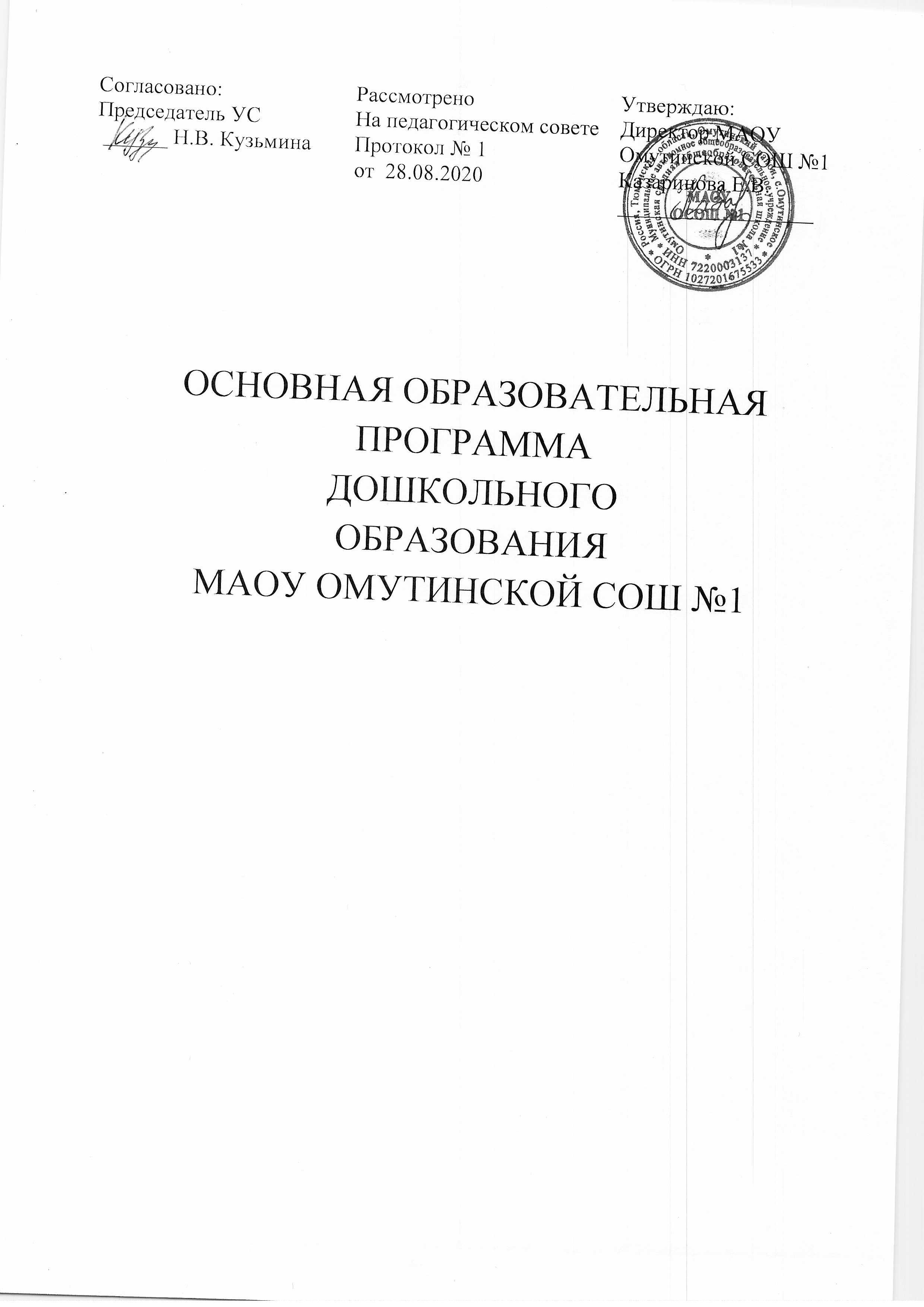 Поршнева Елена Анатольевна, заведующаяСП МАОУ Омутинской СОШ №1 детский сад «Колокольчик»;Труфанова Татьяна Сергеевна, воспитатель СП МАОУ Омутинской СОШ №1 детский сад «Колокольчик»;Прокопьева Марина Владимировна, воспитатель СП МАОУ Омутинской СОШ №1 детский сад «Колокольчик»;Цыганкова Наталья Геннадьевна, воспитатель СП МАОУ Омутинской СОШ №1 детский сад «Колокольчик».ВВЕДЕНИЕОсновная образовательная программа дошкольного образования детского сада «Колокольчик» структурного подразделения МАОУ Омутинской СОШ №1 разработана в соответствии с требованиями Федерального государственного образовательного стандарта дошкольного образования (далее - ФГОС ДО), учитывает особенности образовательного учреждения, региона, образовательные потребности и запросы воспитанников.Программа соответствует основным нормативно-правовым документам по дошкольному воспитанию:•	Федеральный закон от 29.12.2012 № 273-ФЗ «Об образовании в Российской Федерации»;•	Федеральный государственный образовательный стандарт дошкольного образования (Утвержден приказом Министерства образования и науки Российской Федерации от 17 октября 2013 г. N 1155);•	«Об утверждении Порядка организации и осуществления образовательной деятельности по основным общеобразовательным программам – образовательным программам дошкольного образования» (приказ Министерства образования и науки РФ от 30 августа 2013 года №1014);•	Санитарно-эпидемиологические требования к устройству, содержанию и организации режима работы дошкольных образовательных организаций. (Утверждены постановлением Главного государственного санитарного врача Российской от 15 мая 2013 года №26 «Об утверждении СанПиН» 2.4.3049-13).Основная образовательная программа дошкольного образования (далее - ООП ДО) в соответствии с требованиями ФГОС ДО включает четыре раздела (целевой, содержательный, организационный, «Презентация ООП ДО»). Содержание образовательного процесса выстроено с учетом примерной основной общеобразовательной программы дошкольного образования «От рождения до школы», авторы Н.Е.Веракса,  Т.С.Комарова, М.А. Васильева.Приоритетным направлением программы является развитие физических, интеллектуальных, духовно-нравственных, эстетических и личностных качеств ребёнка, творческих способностей, а также развитие предпосылок учебной деятельности, обеспечение выполнения требований ФГОС дошкольного образования.                                                              ЦЕЛЕВОЙ РАЗДЕЛ                                         1.1. ПОЯСНИТЕЛЬНАЯ ЗАПИСКАПрограмма разработана в соответствии с Федеральным законом от 29 декабря 2012 г. № 273-ФЗ «Об образовании в Российской Федерации» ина основе Федерального государственного образовательного стандарта дошкольного образования (приказ №1155 от 17.10.2013 г.)Содержание образовательного процесса выстроено с учетом  примерной основной  образовательной программы дошкольного образования, основной образовательной программы«От рождения до школы», под редакцией Н.Е. Вераксы, Т.С. Комаровой, М.А. Васильевой, 2015.Основными приоритетными направлениями в деятельности образовательной организации являются: развитие физических, интеллектуальных, духовно-нравственных, эстетических и личностных качеств ребенка, творческих способностей, а также развитие предпосылок учебной деятельности, обеспечение выполнения требований ФГОС дошкольного образования.Программа направлена на создание условий развития дошкольников, открывающих возможности  для позитивной социализации ребёнка, его всестороннего личностного развития, развития инициативы и творческих способностей на основе сотрудничества со взрослыми и сверстниками в соответствующих дошкольному возрасту видам деятельности.Программа включает обязательную часть и часть, формируемую участниками образовательных отношений. Обе части являются взаимодополняющими и необходимыми с точки зрения реализации требований Федерального государственного образовательного стандарта дошкольного образования (далее – ФГОС ДО). Программа сформирована с учётом особенностей образовательного процесса, связанных с отличительными особенностями нашего района. Демографические. Омутинский район можно назвать многонациональным. К нам приезжают на постоянное место жительства люди других национальностей. Поэтому важной составляющей педагогического процесса является воспитание толерантности к людям других национальностей, а также знакомство с культурой Сибири и нашей Родины. Климатические. Климат региона резко-континентальный с продолжительной суровой зимой (до -35С) и коротким жарким летом (до +25-30С).  У нас характерна резкая смена сезонов, поэтому в холодный и тѐплый периоды года используются разные подходы к составлению режима дня, длительности прогулок, выбору видов закаливания. При организации педагогического процесса учитываются погодные условия, состояние здоровья детей, используется индивидуальный подход. Национально-культурные, климатические, демографические  особенности района обосновывают  направленность образовательного процесса в ДОУ на работу по  укреплению здоровья воспитанников, создания условий для их социального развития и привития толерантности, воспитания уважения к своей малой родине и формированию гражданственности. Основная образовательная программа сформирована с учётом особенностей детей раннего и дошкольного возраста: учреждение обеспечивает  уход, присмотр, оздоровление, воспитание и обучение детей от 1,5 до 7 лет.  Развитие осуществляется на русском языке. В МАОУ ОСОШ №1  функционируют:1структурное подразделение ,2 группы ГКП с.Шабаново и с. Б.Краснояр, КМП.Младшая разновозрастная  группа с 1,5 до 4 лет Старшая разновозрастная группа – с 4 до 7 летДля получения качественного образования детьми с ОВЗ в рамках реализации Программы созданы необходимые условия для: диагностики и коррекции нарушений развития и социальной их адаптации;  оказания ранней коррекционной помощи на основе специальных психолого- педагогических подходов и наиболее подходящих для этих воспитанников языков, методов, способов общения и условий, в максимальной степени способствующих получению дошкольного образования, а также социальному развитию этих детей, в том числе посредством организации инклюзивного образования детей с ОВЗ.1.2. Цели и задачи реализации Программы.1.3.Принципы и подходы к реализации программы. В основе реализации основной образовательной программы лежит культурно-исторический и системно­деятельностный подходы к развитию ребенка, являющиеся методологией ФГОС, который предполагает следующие принципы работы:•	понимание детства, как уникального, самоценного периода в общем развитии человека. Полноценное проживание ребенком всех этапов детства (младенчество, ранний и дошкольный возраст), амплификация детского развития, недопустимость искусственного ускорения или замедления темпов развития ребенка;•	возрастная адекватность дошкольного образования: соответствие условий, методов, требований возрасту и особенностям развития ребенка. Реализация Программы в формах, специфических для детей дошкольного возраста: в форме игры, познавательной и исследовательской деятельности, творческой активности, общения и совместной деятельности с другими детьми и взрослыми.•	поддержка разнообразия детства. Учет индивидуальных потребностей ребенка, связанных с его жизненной позицией и состоянием здоровья (в том числе с ограниченными возможностями здоровья), определяющих особые условия получения им образования; направленность на создание условий и развивающей среды, подходящих для детей с разными образовательными потребностями.•	организация образовательного процесса  с учетом этнокультурной ситуации развития детей на основе уважения к различным национальным культурам. Приобщение детей к социокультурным нормам, традициям семьи, общества и государства.•	гуманистический характер взаимодействия взрослых и детей; уважение личности ребенка. Признание ребенка полноценным участником образовательных отношений, при которых сам ребенок становится активным в выборе содержания своего образования; поддержка детской инициативы в различных видах детской деятельности.•	ориентация образования на развитие познавательных интересов и познавательных действий ребенка, развитие и гармонизацию эмоциональной сферы, формирование нравственных качеств личности и социализацию ребенка•	сотрудничество Организации с семьей;•	содействие и сотрудничество детей и взрослых, признание ребенка полноценным участником (субъектом)образовательных отношений.Программа сформирована с учётом особенностей образовательного процесса, связанных с отличительными особенностями нашего района. Соотношение  обязательной части Программы и части, формируемой участниками образовательного процесса (с учётом приоритетной деятельности образовательного учреждения) определено как 80% и 20%.1.4. Значимые характеристики, в том числе характеристики особенностей развития детей раннего и дошкольного возраста.Демографические. Омутинский район можно назвать многонациональным. К нам приезжают на постоянное место жительства люди других национальностей. Поэтому важной составляющей педагогического процесса является воспитание толерантности к людям других национальностей, а также знакомство с культурой Сибири и нашей Родины. Климатические. Климат региона резко-континентальный с продолжительной суровой зимой (до -35С) и коротким жарким летом (до +25-30С).  У нас характерна резкая смена сезонов, поэтому в холодный и тѐплый периоды года используются разные подходы к составлению режима дня, длительности прогулок, выбору видов закаливания. При организации педагогического процесса учитываются погодные условия, состояние здоровья детей, используется индивидуальный подход. Национально-культурные, климатические, демографические особенности района обосновывают направленность образовательного процесса в ДОУ на работу по укреплению здоровья воспитанников, создания условий для их социального развития и привития толерантности, воспитания уважения к своей малой родине и формированию гражданственности. Основная образовательная программа сформирована с учётом особенностей детей раннего и дошкольного возраста.Учреждение обеспечивает уход, присмотр, оздоровление, воспитание и обучение детей от 1,5 до 7 лет.  Развитие осуществляется на русском языке. Функционируют:•	Младшая разновозрастная  группа с 1,5 до 4 лет •	Старшая разновозрастная группа – с 4 до 7 лет•	ГКП с. Большой Краснояр,с.Шабаново•	КМПСоциальный статус родителейСоциальными заказчиками деятельности учреждения являются в первую очередь родители воспитанников. Поэтому коллектив ДОУ пытается создать доброжелательную, психологически комфортную атмосферу, в основе которой лежит определенная система взаимодействия с родителями, взаимопонимание и сотрудничество.Большое внимание в дошкольном учреждении уделяется изучению контингента родителей. Систематически педагоги ДОУ проводят информационно-аналитическую работу по выявлению социального и образовательного статуса членов семей воспитанников. Дошкольное учреждение посещают дети из семей, среди которых:-	полных семей 74%;- неполных семей 26%;- многодетных 39%;-	имеющих одного ребёнка 14%.Работающих родителей – 85%, остальные 15% – неработающие. Бытовые условия во всех семьях удовлетворительные.По социальному статусу:-	служащие - 15% ,-	предприниматели- 5%;-	рабочие- 60%-	безработные - 20%.По образовательному уровню:-	высшее – 11 %; среднее профессиональное –72 %, среднее (полное) общее –17 %. Педагогами ДОУ ведётся активная просветительская работа, направленная на повышение компетентности в вопросах воспитания и развития детей, успешной социализации ребёнка в обществе. Характеристики особенностей развития детей раннего и дошкольного возраста.Вторая группа раннего возраста   (от полутора лет до 2 лет)На втором году жизни развивается самостоятельность детей, формируется предметно-игровая деятельность, появляются элементы  сюжетной игры. Общение с взрослым носит ситуативно-деловой характер, затем характер делового сотрудничества. Совершенствуются восприятие, для детей второго года жизни характерна высокая двигательная активность. Постепенно совершенствуется ходьба. Дети учатся свободно передвигаться на прогулке: они взбираются на бугорки, ходят по траве, перешагивают через небольшие препятствия, например, палку, лежащую на земле. Исчезает шаркающая походка. В подвижных играх и на музыкальных занятиях дети выполняют боковые шаги, медленно кружатся на месте. В начале второго года дети много и охотно лазают: взбираются на горку, на диванчики, а позже (приставным шагом) и на шведскую стенку, а также перелезают через бревно, подлезают под скамейку, пролезают через обруч. После полутора лет у малышей кроме основных развиваются и подражательные движения (мишке, зайчику). В простых подвижных играх и плясках дети привыкают координировать свои движения и действия друг с другом (при участии не более 8–10 человек).В разных видах деятельности обогащается сенсорный опыт. В процессе знакомства с предметами ребенок слышит названия форм (кубик,кирпичик, шарик, «крыша» — призма), одновременно воспринимая их (гладит предмет, обводит пальцем по контуру, стучит, бросает и т. п.) и уточняя физические качества. При этом происходит и ознакомление с основными фигурами (квадрат, четырехугольник, круг, треугольник). С помощью взрослого ребенок упражняется в установлении сходства и различий между предметами, имеющими одинаковые названия (большой красный мяч — маленький синий мяч, большой белый мишка — маленький черный мишка и т. д.).При обучении и правильном подборе игрового материала дети осваивают действия с разнообразными игрушками: разборными (пирамиды,матрешки и др.), строительным материалом и сюжетными игрушками (куклы с атрибутами к ним, мишки). Значительные перемены происходят и в действиях с сюжетными игрушками. Дети начинают переносить разученное действие с одной игрушкой (кукла) на другие (мишки, зайки); они активно ищут предмет, необходимый для завершения действия (одеяло, чтобы уложить куклу спать, мисочку, чтобы накормить мишку.   Второй год жизни — период интенсивного формирования речи. Связи между предметом, действием и словами, их обозначающими, формируются в 6–10 раз быстрее, чем в конце первого года жизни.Дети усваивают названия предметов, действий, обозначения некоторых качеств и состояний. Благодаря этому можно организовать деятельность и поведение малышей, формировать и совершенствовать восприятие, в том числе составляющие основу сенсорного воспитания. В процессе разнообразной деятельности с взрослыми дети усваивают, что одно и то же действие может относиться к разным предметам: «надень шапку, надень колечки на пирамидку» и т. д. Важным приобретением речи и мышления является формирующаяся на втором году жизни способность обобщения. Слово в сознании ребенка начинает ассоциироваться не с одним предметом, а обозначать все предметы, относящиеся к этой группе, несмотря на различия по цвету, размеру и даже внешнему виду (кукла большая и маленькая, голышом и одетая, кукла-мальчик и кукла-девочка). Способность обобщения позволяет детям узнавать предметы, изображенные на картинке, в то время как в начале года на просьбу показать какой-либо предмет малыш ориентировался на случайные несущественные признаки.Активный словарь на протяжении года увеличивается неравномерно. К полутора годам он равен примерно 20–30 словам. После 1 года8–10 месяцев происходит скачок, развивается активно используемый словарь. Совершенствуется самостоятельность детей в предметно-игровой деятельности и самообслуживании. Малыш постепенно овладевает умением самостоятельно есть любую пищу, умываться и мыть руки, приобретает навыки опрятности, аккуратности. Расширяется ориентировка в ближайшем окружении. Знание того, как называются части помещения группы (мебель, одежда, посуда), помогает ребенку выполнять несложные (состоящие из одного, а к концу года из 2–3 действий) поручения взрослых. Постепенно он привыкает соблюдать элементарные правила поведения, обозначаемые словами «можно», «нельзя», «нужно». Общение с взрослым носит деловой, объектно-направленный характер.На втором году закрепляется и углубляется деловое сотрудничество с взрослым, потребность общения с ним по самым разным поводам. При этом к двум годам дети постепенно переходят от языка жестов, мимики, выразительных звукосочетаний к выражению просьб, желаний, предложений с помощью слов и коротких фраз. Так речь становится основным средством общения с взрослым, хотя в этом возрасте ребенок охотно говорит только с близкими, хорошо знакомыми ему людьми.Первая  младшая группа   (от 2 до 3 лет)На третьем году жизни дети становятся самостоятельнее. Продолжают развиваться предметная деятельность, деловое сотрудничество ребенка и взрослого; совершенствуются восприятие, речь, начальные формы произвольного поведения, игры, наглядно-действенное мышление, в конце года появляются основы наглядно-образного мышления. Развитие предметной деятельности связано с усвоением культурных способов действия с различными предметами. Совершенствуются соотносящие и орудийные действия. Умение выполнять орудийные действия развивает произвольность, преобразуя натуральные формы активности в культурные на основе предлагаемой взрослыми модели, которая выступает в качестве не только объекта для подражания, но и образца, регулирующего собственную активность ребенка. В ходе совместной с взрослыми предметной деятельности продолжает развиваться понимание речи. Слово отделяется от ситуации и приобретает самостоятельное значение. Дети продолжают осваивать названия окружающих предметов, учатся выполнять словесные просьбы взрослых, ориентируясь в пределах ближайшего окружения. Количество понимаемых слов значительно возрастает. Совершенствуется регуляция поведения в результате обращения взрослых к ребенку, который начинает понимать не только инструкцию, но и рассказ взрослых. Интенсивно развивается активная речь детей. К трем годам они осваивают основные грамматические структуры, пытаются строить сложные и сложноподчиненные предложения, в разговоре с взрослым используют практически все части речи. Активный словарь достигает примерно 1500–2500 слов.К концу третьего года жизни речь становится средством общения ребенка со сверстниками. В этом возрасте у детей формируются новые виды деятельности: игра, рисование, конструирование.Игра носит процессуальный характер, главное в ней — действия, которые совершаются с игровыми предметами, приближенными к реальности.В середине третьего года жизни широко используются действия с пред- метами-заместителями. Появление собственно изобразительной деятельности обусловлено тем, что ребенок уже способен сформулировать намерение изобразить какой-либо предмет. Типичным является изображение человека в виде «головонога» — окружности и отходящих от нее линий. На третьем году жизни совершенствуются зрительные и слуховые ориентировки, что позволяет детям безошибочно выполнять ряд заданий: осуществлять выбор из 2–3 предметов по форме, величине и цвету; различать мелодии; петь. Совершенствуется слуховое восприятие, прежде всего фонематический слух. К трем годам дети воспринимают все звуки родного языка, но произносят их с большими искажениями. Основной формой мышления является наглядно-действенная. Ее особенность заключается в том, что возникающие в жизни ребенка проблемные ситуации разрешаются путем реального действия с предметами.К концу третьего года жизни у детей появляются зачатки наглядно-образного мышления. Ребенок в ходе предметно-игровой деятельности ставит перед собой цель, намечает план действия и т. п. Для детей этого возраста характерна неосознанность мотивов, импульсивность и зависимость чувств и желаний от ситуации. Дети легко заражаются эмоциональным состоянием сверстников. Однако в этот период начинает складываться и произвольность поведения. Она обусловлена развитием орудийных действий и речи. У детей появляются чувства гордости и стыда, начинают формироваться элементы самосознания, связанные с идентификацией с именем и полом. Ранний возраст завершается кризисом трех лет. Ребенок осознает себя как отдельного человека, отличного от взрослого. У него формируется образ «Я». Кризис часто сопровождается рядом отрицательных проявлений: негативизмом, упрямством, нарушением общения с взрослым и др. Кризис может продолжаться от нескольких месяцев до двух лет.Вторая младшая группа  (от 3 до 4 лет)В возрасте 3–4 лет ребенок постепенно выходит за пределы семейного круга. Его общение становится вне ситуативным. Взрослый становится для ребенка не только членом семьи, но и носителем определенной общественной функции. Желание ребенка выполнять такую же функцию приводит к противоречию с его реальными возможностями. Это противоречие разрешается через развитие игры, которая становится ведущим видом деятельности в дошкольном возрасте. Главной особенностью игры является ее условность: выполнение одних действий с одними предметами предполагает их отнесенность к другим действиям с другими предметами. Основным содержанием игры младших дошкольников являются действия с игрушками и предметами-заместителями. Продолжительность игры небольшая. Младшие дошкольники ограничиваются игрой с одной-двумя ролями и простыми, неразвернутыми сюжетами. Игры с правилами в этом возрасте только начинают формироваться. Изобразительная деятельность ребенка зависит от его представлений о предмете. В этом возрасте они только начинают формироваться. Графические образы бедны. У одних детей в изображениях отсутствуют детали, у других рисунки могут быть более детализированы. Дети уже могут использовать цвет. Большое значение для развития мелкой моторики имеет лепка.Младшие дошкольники способны под руководством взрослого вылепить простые предметы. Известно, что аппликация оказывает положительное влияние на развитие восприятия. В этом возрасте детям доступны простейшие виды аппликации. Конструктивная деятельность в младшем дошкольном возрасте ограничена возведением несложных построек по образцу и по замыслу. В младшем дошкольном возрасте развивается перцептивная деятельность. Дети от использования предэталонов — индивидуальных единиц восприятия, переходят к сенсорным эталонам — культурно-выработанным средствам восприятия. К концу младшего дошкольного возраста дети могут воспринимать до 5 и более форм предметов и до 7 и более цветов, способны дифференцировать предметы по величине, ориентироваться в пространстве группы детского сада, а при определенной организации образовательного процесса — и в помещении всего дошкольного учреждения. Развиваются память и внимание. По просьбе взрослого дети могут запомнить 3–4 слова и 5–6 названий предметов. К концу младшего дошкольного возраста они способны запомнить значительные отрывки из любимых произведений. Продолжает развиваться наглядно-действенное мышление. При этом преобразования ситуаций в ряде случаев осуществляются на основе целенаправленных проб с учетом желаемого результата. Дошкольники способны установить некоторые скрытые связи и отношения между предметами. В младшем дошкольном возрасте начинает развиваться воображение которое, особенно наглядно проявляется в игре, когда одни объекты выступают в качестве заместителей других.Взаимоотношения детей обусловлены нормами и правилами. В результате целенаправленного воздействия они могут усвоить относительно большое количество норм, которые выступают основанием для оценки собственных действий и действий других детей.Взаимоотношения детей ярко проявляются в игровой деятельности. Они скорее играют рядом, чем активно вступают во взаимодействие. Однако уже в этом возрасте могут наблюдаться устойчивые избирательные взаимоотношения. Конфликты между детьми возникают преимущественно по поводу игрушек. Положение ребенка в группе сверстников во многом определяется мнением воспитателя.В младшем дошкольном возрасте можно наблюдать соподчинение мотивов поведения в относительно простых ситуациях. Сознательное управление поведением только начинает складываться; во многом поведение ребенка еще ситуативно. Вместе с тем можно наблюдать и случаи ограничения собственных побуждений самим ребенком, сопровождаемые словесными указаниями. Начинает развиваться самооценка, при этом дети в значительной мере ориентируются на оценку воспитателя. Продолжает развиваться также их половая идентификация, что проявляется в характере выбираемых игрушек и сюжетов.Средняя группа (от 4 до 5 лет)В игровой деятельности детей среднего дошкольного возраста появляются ролевые взаимодействия. Они указывают на то, что дошкольники начинают отделять себя от принятой роли. В процессе игры роли могут меняться. Игровые действия начинают выполняться не ради них самих, а ради смысла игры. Происходит разделение игровых и реальных взаимодействий детей. Значительное развитие получает изобразительная деятельность. Рисунок становится предметным и детализированным. Графическое изображение человека характеризуется наличием туловища, глаз, рта, носа, волос, иногдаодежды и ее деталей. Совершенствуется техническая сторона изобразительной деятельности. Дети могут рисовать основные геометрические фигуры, вырезать ножницами, наклеивать изображения на бумагу и т. д. Усложняется конструирование. Постройки могут включать 5–6 деталей. Формируются навыки конструирования по собственному замыслу, а также планирование последовательности действий.Двигательная сфера ребенка характеризуется позитивными изменениями мелкой и крупной моторики. Развиваются ловкость, координация движений. Дети в этом возрасте лучше, чем младшие дошкольники, удерживают равновесие, перешагивают через небольшие преграды. Усложняются игры с мячом. К концу среднего дошкольного возраста восприятие детей становится более развитым. Они оказываются способными назвать форму, на которую похож тот или иной предмет. Могут вычленять в сложных объектах простые формы и из простых форм воссоздавать сложные объекты. Дети способны упорядочить группы предметов по сенсорному признаку — величине, цвету; выделить такие параметры, как высота, длина и ширина. Совершенствуется ориентация в пространстве.Возрастает объем памяти. Дети запоминают до 7–8 названий предметов. Начинает складываться произвольное запоминание: дети способныпринять задачу на запоминание, помнят поручения взрослых, могут выучить небольшое стихотворение и т. д.Начинает развиваться образное мышление. Дети способны использовать простые схематизированные изображения для решения несложных задач. Дошкольники могут строить по схеме, решать лабиринтные задачи. Развивается предвосхищение. На основе пространственного расположения объектов дети могут сказать, что произойдет в результате их взаимодействия. Однако при этом им трудно встать на позицию другого наблюдателя и во внутреннем плане совершить мысленное преобразование образа.Увеличивается устойчивость внимания. Ребенку оказывается доступной сосредоточенная деятельность в течение 15–20 минут. Он способен удерживать в памяти при выполнении каких-либо действий несложное условие. В среднем дошкольном возрасте улучшается произношение звуков дикция. Речь становится предметом активности детей. Они удачно имитируют голоса животных, интонационно выделяют речь тех или иных персонажей. Интерес вызывают ритмическая структура речи, рифмы. Развивается грамматическая сторона речи. Дошкольники занимаются словотворчеством на основе грамматических правил. Речь детей при взаимодействии друг с другом носит ситуативный характер, а при общении с взрослым становится внеситуативной. Изменяется содержание общения ребенка и взрослого. Оно выходит за пределы конкретной ситуации, в которой оказывается ребенок. Ведущим становится познавательный мотив. Информация, которую ребенок получает в процессе общения, может быть сложной и трудной для понимания, но она вызывает у него интерес. У детей формируется потребность в уважении со стороны взрослого, для них оказывается чрезвычайно важной его похвала. Это приводит к их повышенной обидчивости на замечания. Повышенная обидчивость представляет собой возрастной феномен.Взаимоотношения со сверстниками характеризуются избирательностью, которая выражается в предпочтении одних детей другим. Появляются постоянные партнеры по играм. В группах начинают выделяться лидеры. Появляются конкурентность, соревновательность себя сдругим, что ведет к развитию образа Я ребенка, его детализации. Основные достижения возраста связаны с развитием игровой деятельности; появлением ролевых и реальных взаимодействий; с развитием изобразительной деятельности; конструированием по замыслу, планированием; совершенствованием восприятия, развитием образного мышления и воображения, эгоцентричностью познавательной позиции; развитием памяти, внимания, речи, познавательной мотивации; формированием потребности в уважении со стороны взрослого, появлением обидчивости, конкурентности, соревновательности со сверстниками; дальнейшим развитием образа Я ребенка, его детализацией.Старшая  группа (от 5 до 6 лет)Дети шестого года жизни начинают осваивать социальные отношения. Наблюдается организация игрового пространства, в котором выделяется смысловой «центр» и «периферия». Развивается изобразительная деятельность детей, рисунки приобретают сюжетный характер. Конструирование характеризуется умением анализировать условия, в которых протекает эта деятельность. Продолжает совершенствоваться восприятие цвета, формы и величины, строения предметов; представления детей систематизируются. Продолжает развиваться образное мышление, способность рассуждать и давать адекватные причинные объяснения, развивается воображение. Продолжает развиваться устойчивость, распределение, переключаемость внимания. Наблюдается переход от непроизвольного к произвольному вниманию. Совершенствуется грамматический строй речи.Достижения этого возраста характеризуются распределением ролей в игровой деятельности; структурированием игрового пространства; дальнейшим развитием изобразительной деятельности, отличающееся высокой продуктивностью; применением в конструировании обобщенного способа обследования образца. Восприятие характеризуется анализом сложных форм объектов; развитие мышления сопровождается освоением мыслительных средств; развивается умение обобщать, причинное мышление, воображение, произвольное внимание, речь, образ Я.Подготовительная группа ( от 6 до 7 лет)Игровые действия становятся более сложными, отражая взаимодействия людей, жизненные ситуации, усложняется и игровое пространство. Рисунки детей приобретают более детализированный характер, обогащается их цветовая гамма. Более яркими становятся различия между рисунками девочек и мальчиков. В конструировании дети свободно владеют обобщенными способами анализа, как изображений, так и построек. Ребенок седьмого года жизни осваивает сложные формы сложения из листа бумаги и придумывает собственные. Усложняется конструирование из природного материала. У детей продолжает развиваться восприятие, образное мышление; навыки обобщения и рассуждения; внимание. Развивается и речь: ее звуковая сторона, грамматический строй, лексика, связная речь, диалогическая и некоторые виды монологической речи.Основные достижения этого возраста связаны с освоением мира вещей как предметов человеческой культуры; дети осваивают формы позитивного общения с людьми; развивается половая идентификация, формируется позиция школьника. К концу дошкольного возраста ребенок приобретает интегративные качества, позволяющие ему в дальнейшем успешно учиться в школе.Отношения между участниками педагогического процесса строятся на основе реализации принципов гуманистической педагогики развития, педагогики сотрудничества, в признании приоритетности личностно-ориентированного стиля педагогического общения, предоставлении ребёнку самостоятельности, инициативы в различных видах деятельности, прежде всего в игре, обеспечивающих развитие собственной активной позиции у ребёнка и позволяющих наиболее полно реализовать себя.  Дошкольное детство - период развития человека, в течение которого происходит первоначальное ознакомление с универсальными ценностями, признанными человечеством, обретение ребёнком своего «Я», активная реализация потребности в проявлении индивидуальности, а также период, в котором формируется детское сообщество как первый институт социализации ребёнка.  Период дошкольного детства характеризуется развитием перцептивных, мнемических и элементарных мыслительных процессов, овладением сложными манипуляциями и действиями с вещами, накоплением опыта поведения в различных жизненных ситуациях. Этот период отличается интенсивным развитием речи, но не исключает использования несловесных экспрессивных форм поведения: мимики, жестов, интонации. Для этого периода характерно интенсивное освоение культуры через игру, деятельность, общение. В этом возрасте ярко выражено символическое начало в мышлении и поведении. Логическое мышление осуществляется в форме усвоения конкретных операции: группировки предметов, общения и т.д. Эта стадия имеет решающее значение для социализации ребёнка, которая происходит уже не только эмпирически (посредством накопления опыта) поведения, но и рационально-путем освоения основ морали и регулирования на этих основах многообразных социальных связей и отношений.В процессе социального развития ребёнка особое внимание в детском саду  уделяется индивидуальным различиям в эмоциональных проявлениях, эмоциональных переживаниях (уровень чувствительности), эмоциональной экспрессии (степень выраженности) и эмоциональном поведении (способ реагирования). От того, как проявляется эта триада, зависит успешность социализации, формирование личностных черт и интеллектуальное развитие ребёнка.Учитываются также возраст детей и необходимость реализации образовательных задач в определенных видах деятельности. Для детей дошкольного возраста это:  - игровая деятельность (включая сюжетно-ролевую игру как ведущую деятельность детей дошкольного возраста, а также игру с правилами и другие виды игры); - коммуникативная (общение и взаимодействие с взрослыми и сверстниками); - познавательно-исследовательская (исследования объектов окружающего мира и экспериментирования с ними; восприятие художественной литературы и фольклора);- самообслуживание и элементарный бытовой труд (в помещении и на улице); - конструирование из разного материала, включая конструкторы, модули, бумагу, природный и иной материал; - изобразительная (рисования, лепки, аппликации); - музыкальная(восприятие и понимание смысла музыкальных произведений, пение, музыкально-ритмические движения, игры на детских музыкальных инструментах); - двигательная(овладение основными движениями) активность ребенка. Успешная реализация Программы обеспечена созданием следующих психолого- педагогических условий: -  уважение педагогов к человеческому достоинству воспитанников, формирование и поддержка их положительной самооценки, уверенности в собственных возможностях и способностях; -  использование в образовательном процессе форм и методов работы с детьми, соответствующих их возрастным и индивидуальным особенностям (недопустимость, как искусственного ускорения, так и искусственного замедления развития детей); -  построение образовательного процесса на основе взаимодействия взрослых с детьми,ориентированного на интересы и возможности каждого ребёнка и учитывающего социальную ситуацию его развития; -  поддержка педагогами положительного, доброжелательного отношения детей друг к другу и взаимодействия детей друг с другом в разных видах деятельности;  - поддержка инициативы и самостоятельности детей в специфических для них видах деятельности;  - возможность выбора детьми материалов, видов активности, участников совместной деятельности и общения;  - защита детей от всех форм физического и психического насилия;-   поддержка Организацией и педагогами родителей дошкольников в воспитании детей, охране и укреплении их здоровья, вовлечение семей воспитанников непосредственно в образовательный процесс. Успешная реализация Программы обеспечена созданием следующих психолого-педагогических условий:•	Наличие содержательно-насыщенной, вариативной и доступной развивающей предметно-пространственной среды, удовлетворяющей потребности ребенка в сенсорных, эмоциональных и других впечатлениях;•	Содействие становлению субъективности ребенка в различных видах детской деятельности, поддержка активности, инициативности и творчества детей со взрослыми;•	Проектирование индивидуальных программ и образовательных маршрутов с учетом гендерных различий детей, их интересов и способностей, формирующегося познавательного стиля;•	Использование методов и форм взаимодействия, адекватных индивидуальным особенностям ребенка;•	Обеспечение эмоционально-комфортной и социально-защищенной атмосферы в группе сверстников;•	Повышение педагогической культуры родителей;•	Проведение мониторинга образовательных потребностей детей;психолого-педагогическое сопровождение всех участников образовательных отношений (дети, родители, педагоги).Для получения качественного образования детьми с ОВЗ в рамках реализации Программы созданы необходимые условия для: диагностики и коррекции нарушений развития и социальной их адаптации; - оказания ранней коррекционной помощи на основе специальных психолого- педагогических подходов и наиболее подходящих для этих воспитанников языков, методов, способов общения и условий, в максимальной степени способствующих получению дошкольного образования, а также социальному развитию этих детей, в том числе посредством организации инклюзивного образования детей с ОВЗ.1.5.Планируемые результаты освоения программы.Специфика дошкольного детства (гибкость, пластичность развития ребенка, высокий разброс вариантов его развития, его непосредственность и непроизвольность) не позволяет требовать от ребенка дошкольного возраста достижения конкретных образовательных результатов и обусловливает необходимость определения результатов освоения образовательной программы в виде целевых ориентиров. Целевые ориентиры дошкольного образования, представленные в ФГОС ДО, следует рассматривать как социально-нормативные возрастные характеристики возможных достижений ребенка.1.2.1. Социально-нормативные возрастные характеристики возможных достижений ребёнка в младенческом и раннем возрасте:•	ребенок интересуется окружающими предметами и активно действует с ними; эмоционально вовлечен в действия с игрушками и другими предметами, стремится проявлять настойчивость в достижении результата своих действий;•	проявляет отрицательное отношение к грубости, жадности;•	соблюдает правила элементарной вежливости (самостоятельно или по напоминанию говорит «спасибо», «здравствуйте», «до свидания», «спокойной ночи» (в семье, в группе)); имеет первичные представления об элементарных правилах поведения в детском саду, дома, на улице и старается соблюдать их;•	использует специфические, культурно фиксированные предметные действия, знает назначение бытовых предметов (ложки, расчески, карандаша и пр.) и умеет пользоваться ими. Владеет простейшими навыками самообслуживания; стремится проявлять самостоятельность в бытовом и игровом поведении;•	владеет активной речью, включенной в общение; может обращаться с вопросами и просьбами, понимает речь взрослых; знает названия окружающих предметов и игрушек;•	стремится к общению со взрослыми и активно подражает им в движениях и действиях; появляются игры, в которых ребенок воспроизводит действия взрослого;•	проявляет интерес к сверстникам; наблюдает за их действиями и подражает им;•	проявляет интерес к стихам, песням и сказкам, рассматриванию картинки, стремится двигаться под музыку; эмоционально откликается на различные произведения культуры и искусства;•	у ребенка развита крупная моторика, он стремится осваивать различные виды движения (бег, лазанье, перешагивание и пр.).На этапе завершения дошкольного образования:•	ребенок овладевает основными культурными способами деятельности, проявляет инициативу и самостоятельность в разных видах деятельности - игре, общении, познавательно-исследовательской деятельности, конструировании и др.;•	 способен выбирать себе род занятий, участников по совместной деятельности;•	ребенок обладает установкой положительного отношения к миру, к разным видам труда, другим людям и самому себе, обладает чувством собственного достоинства; активно взаимодействует со сверстниками и взрослыми, участвует в совместных играх.•	способен договариваться, учитывать интересы и чувства других, сопереживать неудачам и радоваться успехам других, адекватно проявляет свои чувства, в том числе чувство веры в себя, старается разрешать конфликты;•	способен сотрудничать и выполнять как лидерские, так и исполнительские функции в совместной деятельности;.•	понимает, что все люди равны вне зависимости от их социального происхождения, этнической принадлежности, религиозных и других верований, их физических и психических особенностей;•	проявляет эмпатию по отношению к другим людям, готовность прийти на помощь тем, кто в этом нуждается;.•	проявляет умение слышать других и стремление быть понятым другими;•	•	ребенок обладает развитым воображением, которое реализуется в разных видах деятельности, и прежде всего в игре; ребенок владеет разными формами и видами игры, различает условную и реальную ситуации, умеет подчиняться разным правилам и социальным нормам;•	ребенок достаточно хорошо владеет устной речью, может выражать свои мысли и желания, может использовать речь для выражения своих мыслей, чувств и желаний, построения речевого высказывания в ситуации общения, может выделять звуки в словах, у ребенка складываются предпосылки грамотности;•	у ребенка развита крупная и мелкая моторика; он подвижен, вынослив, владеет основными движениями, может контролировать свои движения и управлять ими;•	ребенок способен к волевым усилиям, может следовать социальным нормам поведения и правилам в разных видах деятельности, во взаимоотношениях со взрослыми и сверстниками, может соблюдать правила безопасного поведения и личной гигиены;•	ребенок проявляет любознательность, задает вопросы взрослым и сверстникам, интересуется причинно-следственными связями, пытается самостоятельно придумывать объяснения явлениям природы и поступкам людей; склонен наблюдать, экспериментировать. Обладает начальными знаниями о себе, о природном и социальном мире, в котором он живет; знаком с произведениями детской литературы, обладает элементарными представлениями из области живой природы, естествознания, математики, истории и т.п.;•	открыт новому, то есть проявляет стремления к получению знаний, положительной мотивации к дальнейшему обучению в школе, институте;•	проявляет уважение к жизни (в различных ее формах) и заботу об окружающей среде;.•	эмоционально отзывается на красоту окружающего мира, произведения народного и профессионального искусства (музыку, танцы, театральную деятельность, изобразительную деятельность и т. д.);•	проявляет патриотические чувства, ощущает гордость за свою страну, ее достижения, имеет представление о ее географическом разнообразии, многонациональности, важнейших исторических событиях;•	имеет первичные представления о себе, семье, традиционных семейных ценностях, включая традиционные гендерные ориентации, проявляет уважение к своему и противоположному полу;•	соблюдает элементарные общепринятые нормы, имеет первичные ценностные представления о том, «что такое хорошо и что такое плохо», стремится поступать хорошо; проявляет уважение к старшим и заботу о младших;•	имеет начальные представления о здоровом образе жизни. Воспринимает здоровый образ жизни как ценность.•	ребенок способен к принятию собственных решений, опираясь на свои знания и умения в различных видах деятельности.Программа строится на основе общих закономерностей развития личности детей дошкольного возраста с учетом сенситивных периодов в развитии. Дети с различными недостатками в физическом и/или психическом развитии могут иметь качественно неоднородные уровни речевого, познавательного и социального развития личности. Поэтому целевые ориентиры основной образовательной программы Организации, реализуемой с участием детей с ограниченными возможностями здоровья, должны учитывать не только возраст ребенка, но и уровень развития его личности, степень выраженности различных нарушений, а также индивидуально-типологические особенности развития ребенка.1.6.Целивые ориентиры дошкольного образования сформулированные в ФГОС дошкольного образования. Развивающее оценивание качества образовательной деятельности, представляет собой важную составную часть данной образовательной деятельности, направленную на ее усовершенствование. Система оценки образовательной деятельности, предусмотренная Программой, предполагает оценивание качества условий образовательной деятельности, обеспечиваемых Организаций, включая психолого-педагогические, кадровые, материально-технические, финансовые, информационно-методические, управление Организацией и т. д.. Программой не предусматривается оценивание качества образовательной деятельности Организации на основе достижения детьми планируемых результатов освоения Программы.  Целевые ориентиры, представленные в Программе: −не подлежат непосредственной оценке; −не являются непосредственным основанием оценки как итогового, так и промежуточного уровня развития детей; −не являются основанием для их формального сравнения с реальными достижениями детей; −не являются основой объективной оценки соответствия установленным требованиям образовательной деятельности и подготовки детей; −не являются непосредственным основанием при оценке качества образования.Программой предусмотрена система мониторинга динамики развития детей, динамики их образовательных достижений, основанная на методе наблюдения и включающая: педагогические наблюдения, педагогическую диагностику, связанную с оценкой эффективности педагогических действий с целью их дальнейшей оптимизации;  детские портфолио, фиксирующие достижения ребенка в ходе образовательной деятельности;  карты развития ребенка;  различные шкалы индивидуального развития. Программа предоставляет Организации право самостоятельного выбора инструментов педагогической и психологической диагностики развития детей, в том числе, его динамики. Однако педагог в ходе своей работы должен выстраивать индивидуальную траекторию развития каждого ребенка. Для этого педагогу необходим инструментарий оценки своей работы, который позволит ему оптимальным образом выстраивать взаимодействие с детьми. Непосредственное наблюдение строится в основном на анализе реального поведения ребенка. Информация фиксируется посредством прямого наблюдения за поведением ребенка. Результаты наблюдения педагог получает в естественной среде: в игровых ситуациях, в ходе режимных моментов, на занятиях. Инструментарий для педагогической диагностики — карты наблюдений детского развития, позволяющие фиксировать индивидуальную динамику и перспективы развития каждого ребенка в ходе:• коммуникации со сверстниками и взрослыми (как меняются способы установления и поддержания контакта, принятия совместных решений, разрешения конфликтов, лидерства и пр.);• игровой деятельности;• познавательной деятельности (как идет развитие детских способностей, познавательной активности);• проектной деятельности (как идет развитие детской инициативности, ответственности и автономии, как развивается умение планировать и организовывать свою деятельность);• художественной деятельности;• физического развития.Результаты педагогической диагностики могут использоваться исключительно для решения следующих образовательных задач:1) индивидуализации образования (в том числе поддержки ребенка, построения его образовательной траектории или профессиональной коррекции особенностей его развития);2) оптимизации работы с группой детей.Мониторинг достижения детьми планируемых результатов освоения программы Цель: достижение детьми планируемых результатов освоения программы, обеспечивающих комплексный подход к оценке итоговых и промежуточных результатов, позволяющих осуществлять динамику достижения детей.Система мониторинга группы строится согласно образовательной программы  ДОУ. В процессе мониторинга исследуются освоение ребенком программного содержания, путем наблюдений за ребенком, бесед, экспертных оценок,  ориентированных методик нетестового типа. Построение системы мониторинга сочетает низко формализованные (наблюдение, беседа, экспертная оценка и др.) и высоко формализованных (тестов, проб, и др.) методов, обеспечивающее объективность и точность получаемых данных.1.7. Целевые ориентиры в раннем возрасте.   (1 младшая группа)Ребенок данного возраста интересуется окружающими предметами и активно действует с ними; эмоционально вовлечен в действия с игрушками и другими предметами, стремится проявлять настойчивость в достижении результата своих действий. Использует специфические, культурно фиксированные предметные действия, знает назначение бытовых предметов (ложки, расчески, карандаша и пр.) и умеет пользоваться ими. Владеет простейшими навыками самообслуживания; стремится проявлять самостоятельность в бытовом и игровом поведении; проявляет навыки опрятности.Проявляет отрицательное отношение к грубости, жадности.Соблюдает правила элементарной вежливости (самостоятельно или по напоминанию говорит «спасибо», «здравствуйте», «до свидания», «спокойной ночи» (в семье, в группе)); имеет первичные представления об элементарных правилах поведения в детском саду, дома, на улице и старается соблюдать их.Владеет активной речью, включенной в общение; может обращаться с вопросами и просьбами, понимает речь взрослых; знает названия окружающих предметов и игрушек. Речь становится полноценным средством общения с другими детьми.Стремится к общению со взрослыми и активно подражает им в движениях и действиях; появляются игры, в которых ребенок воспроизводит действия взрослого. Эмоционально откликается на игру, предложенную взрослым, принимает игровую задачу.Проявляет интерес к сверстникам; наблюдает за их действиями и подражает им. Умеет играть рядом со сверстниками, не мешая им. Проявляет интерес к совместным играм небольшими группами.Проявляет интерес к окружающему миру природы, с интересом участвует в сезонных наблюдениях.   Проявляет интерес к стихам, песням и сказкам, рассматриванию картинок, стремится двигаться под музыку; эмоционально откликается на   различные произведения культуры и искусства.С пониманием следит за действиями героев кукольного театра; проявляет желание участвовать в театрализованных и сюжетно-ролевых играх.Проявляет интерес к продуктивной деятельности (рисование, лепка, конструирование, аппликация).У ребенка развита крупная моторика, он стремится осваивать различные виды движений (бег, лазанье, перешагивание и пр.). С интересом участвует в подвижных играх с простым содержанием, несложными движениями. (2 младшая группа)Ребенок трех-четырех лет  может спокойно, не мешая другому ребенку, играть рядом, объединяться в игре с общей игрушкой, участвовать в несложной совместной практической деятельности. Проявляет стремление к положительным поступкам, но взаимоотношения зависят от ситуации и пока еще требуют постоянного внимания воспитателя. Активно участвует в разнообразных видах деятельности: в играх, двигательных упражнениях, в действиях по обследованию свойств и качеств предметов и их использованию, в рисовании, лепке, речевом общении, в творчестве.Принимает цель, в играх, в предметной и художественной деятельности по показу и  побуждению взрослых ребенок доводит начатую работу до определенного результата. Понимает, что вещи, предметы сделаны людьми и требуют бережного обращения с ними. Проявляет эмоциональную отзывчивость, подражая примеру взрослых, старается утешить обиженного, угостить, обрадовать, помочь. Начинает в мимике и жестах различатьэмоциональные состояния людей, веселую и грустную музыку, веселое и грустное настроение сверстников, взрослых, эмоционально откликается на содержание прочитанного, сопереживает героям. Охотно включается в совместную деятельность со взрослым, подражает его действиям, отвечает на вопросы взрослого и комментирует его действия в процессе совместной игры, выполнения режимных моментов. Проявляет интерес к сверстникам, к взаимодействию в игре, в повседневном общении и бытовой деятельности Владеет игровымидействиями с игрушками и предметами-заместителями, разворачивает игровой сюжет из нескольких эпизодов, приобрел первичные умения ролевого поведения. Способен предложить собственный замысел и воплотить его в игре, рисунке, постройке Значительно увеличился запас слов, совершенствуется грамматический строй речи, ребенок пользуется не только(Средняя группа)	У детей четырех-пяти лет личностные качества характеризуют развитие личностной сферы воспитанника (мотивации, произвольности, воли, эмоций, самооценки), в том числе морально-нравственное развитие. Физические качества характеризуют физическое развитие воспитанника (силу, выносливость, гибкость, координацию, ловкость, скорость).Интеллектуальные качества характеризуют развитие интеллектуальной сферы воспитанника (формирование высших психических функций, накопление социального опыта).   Физически развитый, овладевший основными культурно- гигиеническими навыкамиФизическое развитие антропометрические показатели (рост, вес) в норме. Проявляет интерес к участию в физических упражнениях. Пользуется физкультурным оборудованием вне занятий (в свободное время). Самостоятельно выполняет доступные гигиенические процедуры. Соблюдает элементарные правила поведения во время еды, умывания. Знаком с понятиями «здоровье» и «болезнь». Имеет элементарные представления о некоторых составляющих здорового образа жизни: правильном питании, пользе закаливания, необходимости соблюдения правил гигиены. Знает о пользе утренней зарядки, физических упражнений.В данном возрасте ребенок имеет элементарные гигиенические навыки, необходимые для чтения, овладевает первоначальной читательской культурой, рассказывает о последовательности и необходимости выполнения культурно-гигиенических навыков: одевания на прогулку, приема пищи и пользования столовыми приборами, пользования предметами личной гигиены (расчёска, зубная щётка, носовой  воспитателями и детьми о процедуре закаливания и её пользе. Также имеет представления об основных движениях и способах их выполнения. устанавливает связь между овладением основными движениями и развитием силы, ловкости, выносливости собственного тела. Понимает необходимость заботы о сохранении здоровья и необходимости движений. Имеет представления о здоровом образе жизни, о необходимости культурно-гигиенических навыков, полноценном питании правильном режиме, закаливании, занятиях спортом. Любознательный, активный физическом  развитии  активен в освоении более сложных упражнений, проявляет самостоятельность в дальнейшем развитии репертуара уже освоенных движений. Стремится к выполнению физических упражнений, позволяющих демонстрировать качества в соответствии с полом (сила, ловкость, гибкость, красота исполнения). Может организовывать совместные подвижные игры в группе и на улице. Интерес к правилам и нормам здорового образа жизни становится более устойчивым. Проявляет интерес к общественным явлениям. Задаёт вопросы о себе, родителях, детском саде, школе, профессиях взрослых и т. п. Активно включается в игры и занятия как самостоятельно, так и по предложению других (взрослых и детей), отражая социальные роли через образ взрослого. Предлагает несложные сюжеты для игр. Задаёт вопросы о прошлом и будущем.пользуется для передачи настроения в изобразительном искусстве, музыке, в художественной литературе. Дети могут самостоятельно или с небольшой помощью воспитателя объединяться для совместной деятельности, определять общий замысел, распределять роли, согласовывать действия, оценивать полученный результат и характер взаимоотношений. Ребенок стремится регулировать свою активность: соблюдать очередность, учитывать права других людей. Проявляет инициативу в общении – делится впечатлениями со сверстниками, задает вопросы, привлекает к общению других детей. Может предварительно обозначить тему игры, заинтересован совместной игрой.  (Старшая группа )Ребенок проявляет самостоятельность в разнообразных видах деятельности, стремится к проявлению творческой инициативы. Может самостоятельно поставить цель, обдумать путь к ее достижению, осуществить замысел и оценить полученный результат с позиции цели. Понимает эмоциональные состояния взрослых и других детей, выраженные в мимике, пантомимике, действиях, интонации речи, проявляет готовность помочь, сочувствие. Способен  находить общие черты в настроении людей, музыки, природы, картины, скульптурного изображения. Высказывает свое мнение о причинах того или иного эмоционального состояния людей, понимает некоторые образные средства, которые используются для передачи настроения в изобразительном искусстве, музыке, в художественной литературе. Дети могут самостоятельно или с небольшой помощью воспитателя объединяться для совместной деятельности, определять общий замысел, распределять роли, согласовывать действия, оценивать полученный результат и характер взаимоотношений. Ребенок стремится регулировать свою активность: соблюдать очередность, учитывать права других людей. Проявляет инициативу в общении – делится впечатлениями со сверстниками, задает вопросы, привлекает к общению других детей. Может предварительно обозначить тему игры, заинтересован совместной игрой. Согласовывает в игровой деятельности свои интересы и интересы партнеров, умеет объяснить замыслы, адресовать обращение партнеру. Проявляет интерес к игровому экспериментированию, к развивающим и познавательным играм; в играх с готовым содержанием и правилами действуют в точном соответствии с игровой задачей и правилами. Имеет богатый словарный запас Речь чистая, грамматически правильная, выразительная. Значительно увеличивается запас слов, совершенствуется грамматический строй речи, появляются элементарные виды суждений об окружающем. Ребенок пользуется не только простыми, но и сложными предложениями. Проявляет интерес к физическим упражнениям. Ребенок правильно выполняет физические упражнения, проявляет самоконтроль и самооценку. Может самостоятельно придумать и выполнить несложные физические упражнения. Самостоятельно выполняет основные культурно- гигиенические процессы (культура еды, умывание, одевание), владеет приемами чистки одежды и обуви с помощью щетки. Самостоятельно замечает, когда нужно вымыть руки или причесаться. Освоил отдельные правила безопасного поведения, способен рассказать взрослому о своем самочувствии и о некоторых опасных ситуациях, которых нужно избегать.	Проявляет уважение к взрослым. Умеет интересоваться состоянием здоровья близких людей, ласково называть их. Стремится рассказывать старшим о своих делах, любимых играх и книгах. Внимателен к поручениям взрослых, проявляет самостоятельность и настойчивость в их выполнении, вступает в сотрудничество. Проявляет интеллектуальную активность, проявляется принять и самостоятельно поставить познавательную задачу и решить ее доступными способами. Проявляет интеллектуальные эмоции, догадку и сообразительность, с удовольствием экспериментирует. Испытывает интерес к событиям, находящимся за рамками личного опыта, интересуется событиями прошлого и будущего, жизнью родного города и страны, разными народами, животным и растительным миром. Фантазирует, сочиняет разные истории, предлагает пути решения проблем. Знает свои имя, отчество, фамилию, пол, дату рождения, адрес, номер телефона, членов семьи, профессии родителей. Располагает некоторыми сведениями об организме, назначении отдельных органов, условиях их нормального функционирования. Охотно рассказывает о себе, событиях своей жизни, мечтах, достижениях, увлечениях. Имеет положительную самооценку, стремится к успешной деятельности. Имеет представления о семье, семейных и родственных отношениях, знает, как поддерживаются родственные связи, как проявляются отношения любви и заботы в семье, знает некоторые культурные традиции и увлечения членов семьи. Имеет представление о значимости профессий родителей, устанавливает связи между видами труда. Имеет развернутые представления о родном городе. Знает название своей страны, ее государственные символы, испытывает чувство гордости своей страной. Имеет некоторые представления о природе родной страны, достопримечательностях России и родного города, ярких событиях ее недавнего прошлого, великих россиянах. Проявляет интерес к жизни людей в других странах мира. Стремится поделиться впечатлениями о поездках в другие города, другие страны мира. 	Имеет представления о многообразии растений и животных, их потребностях как живых организмов, владеет представлениями об уходе за растениями, некоторыми животными, стремится применять имеющиеся представления в собственной деятельности. Соблюдает установленный порядок поведения в группе, ориентируется в своем поведении не только на контроль воспитателя, но и на самоконтроль на основе известных правил, владеет приемами справедливого распределения игрушек, предметов. Понимает, почему нужно выполнять правила культуры поведения, представляет последствия своих неосторожных действий для других детей. Стремится к мирному разрешению конфликтов. Может испытывать потребность в поддержке и направлении взрослого в выполнении правил поведения в новых условиях. Слушает и понимает взрослого, действует по правилу или образцу в разных видах деятельности, способен к произвольным действиям, самостоятельно планирует и называет два-три последовательных действия, способен удерживать в памяти правило, высказанное взрослым, и действовать по нему без напоминания, способен аргументировать свои суждения, стремится к результативному выполнению работы в соответствии с темой, к позитивной оценке результата взрослым.(Подготовительная к школе группа)1.8. Целевые ориентиры на этапе завершения дошкольного образования.Ребенок овладевает основными культурными средствами, способами деятельности, проявляет инициативу и самостоятельность в разных видах деятельности – игре, общении, познавательно-исследовательской деятельности, конструировании и др.; способен выбирать себе род занятий, участников по совместной деятельности.Ребенок обладает установкой положительного отношения к миру, к разным видам труда, другим людям и самому себе, обладает чувством собственного достоинства; активно взаимодействует со сверстниками и взрослыми, участвует в совместных играх.Способен договариваться, учитывать интересы и чувства других, сопереживать неудачам и радоваться успехам других, адекватно проявлять свои чувства, в том числе чувство веры в себя, старается разрешить конфликты. Умеет выражать и отстаивать свою позицию по разным вопросом.Способен сотрудничать и выполнять как лидерские, так и исполнительские функции в совместной деятельности. Проявляет симпатию по отношению к другим людям, готовность прийти на помощь тем, кто в этом нуждается. Проявляет умение слышать других и стремление быть понятым другими. У ребенка развита крупная и мелкая моторика; он подвижен, вынослив, владеет основными движениями, может контролировать свои движения и управлять ими.Ребенок способен к волевым усилиям, может следовать социальным нормам поведения и правилам в разных видах деятельности, во взаимоотношениях со взрослыми и сверстниками, может соблюдать правила безопасного поведения и навыки личной гигиены.Проявляет ответственность за начатое дело. Открыт новому, то есть проявляет стремления к получению знаний, положительной мотивации к дальнейшему обучению в школе, институте. Проявляет уважение к жизни и заботе об окружающей среде. Имеет первичные представления о себе, семье, традиционных семейных ценностях, включая традиционные тендерные ориентации, проявляет уважение к своему и противоположному полу. Имеет начальные представления о здоровом образе жизни. Воспринимает здоровый образ жизни как ценности.Целевые ориентиры вариативной части направлены на социальное развитие воспитанников, развитие их гражданской идентичности, патриотизма. Программы вариативной части органично интегрируются с обязательной частью. Реализация вариативной части программы обеспечивает учёт этнокультурной ситуации развития детей, становление основ патриотизма, позитивное влияние на повышение социального статуса воспитанников в среде сверстников вне зависимости от состояния физического и психического развития ребенка.2.СОДЕРЖАТЕЛЬНЫЙ РАЗДЕЛОбразовательный процесс представляет собой  целенаправленное взаимодействие  педагогов с детьми, направленное на воспитание, обучение и развитие воспитанников посредством организованных процессов в ситуациях непосредственного педагогического общения, а также  в ситуации предвосхищения. Процесс образования дошкольников осуществляется через совместную деятельность педагога с воспитанниками и самостоятельную деятельность детей.Педагог прогнозирует и проектирует условия, средства и методы, которые являются наиболее эффективными в конкретной ситуации взаимодействия, учитывает время, место, предметно-пространственную среду, эмоциональную атмосферу, обеспечивает активное участие в совместной деятельности, согласовывает действия, оказывает помощь и поддержку, координирует действия.Взаимодействие может протекать в форме прямого общения, в процессе непосредственного контакта между взрослым и ребенком или  в косвенной, опосредованной форме, осуществляемой через предлагаемые особым образом мотивированные действия, через объекты природной среды, предметы пространственного окружения, через других людей (детский коллектив, партнеров по деятельности,  сказочных персонажей и т.п).2.1.	Образовательная деятельность в соответствии с образовательными областями с учетом используемых в ДОУ программ и методических пособий.	Целостность педагогического процесса в ДОУ обеспечивается реализацией Основной образовательной программы дошкольного образования « От рождения до школы» под ред. Н.Е.Вераксы, Н.Е.Комаровой, М.А.Васильевой.Ведущие цели Программы — создание благоприятных условий для полноценного проживания ребенком дошкольного детства, формирование основ базовой культуры личности, всестороннее развитие психических и физических качеств в соответствии с возрастными и индивидуальными особенностями, подготовка к жизни в современном обществе, к обучению в школе, обеспечение безопасности жизнедеятельности дошкольника.Особое внимание в Программе уделяется развитию личности ребенка, сохранению и укреплению здоровья детей, а также воспитанию у дошкольников таких качеств, как:•	патриотизм;•                     активная жизненная позиция;•	творческий подход в решении различных жизненных ситуаций;•	уважение к традиционным ценностям.Эти цели реализуются в процессе разнообразных видов детской деятельности: игровой, коммуникативной, трудовой, познавательно-исследовательской, продуктивной, музыкально-художественной, чтения.Программы обеспечивает развитие личности, мотивации и способностей детей в различных видах деятельности и охватывает следующие образовательные области:●	социально-коммуникативное развитие;●	познавательное развитие;●	речевое развитие;●	художественно-эстетическое развитие;●	физическое развитие.Задачи психолого-педагогической работы по формированию физических, интеллектуальных и личностных качеств детей решаются интегрировано, в ходе освоения всех образовательных областей наряду с задачами, отражающими специфику каждой образовательной области, с обязательным психологическим сопровождением.При этом решение программных образовательных задач предусматривается не только в рамках непосредственно образовательной деятельности, но и в ходе режимных моментов— как в совместной деятельности взрослого и детей, так и в самостоятельной деятельности дошкольников.     Ранний возраст2.2.Социально-коммуникативное развитие– дальнейшего развития общения ребенка с взрослыми; – дальнейшего развития общения ребенка с другими детьми; – дальнейшего развития игры – дальнейшего развития навыков самообслуживания. 2.3. Познавательное развитие– ознакомления детей с явлениями и предметами окружающего мира, овладения предметными действиями; – развития познавательно-исследовательской активности и познавательных способностей. В сфере ознакомления с окружающим миром  Взрослый знакомит детей с назначением и свойствами окружающих предметов и явлений в группе, на прогулке, в ходе игр и занятий; помогает освоить действия с игрушками-орудиями (совочком, лопаткой и пр.). В сфере развития познавательно-исследовательской активности и познавательных способностей Взрослый поощряет любознательность и исследовательскую деятельность детей, создавая для этого насыщенную предметно-развивающую среду, наполняя ее соответствующими предметами. Для этого можно использовать предметы быта – кастрюли, кружки, корзинки, пластмассовые банки, бутылки, а также грецкие орехи, каштаны, песок и воду. Взрослый с вниманием относится к проявлению интереса детей к окружающему природному миру, к детским вопросам, не спешит давать готовые ответы, разделяя удивление и детский интерес. 2.4.Речевое развитие: – развития речи у детей в повседневной жизни; – развития разных сторон речи в специально организованных играх и занятиях. В сфере развития речи в повседневной жизни Взрослые внимательно относятся к выражению детьми своих желаний, чувств, интересов, вопросов, терпеливо выслушивают детей, стремятся понять, что ребенок хочет сказать, поддерживая тем самым активную речь детей. Взрослый не указывает на речевые ошибки ребенка, но повторяет за ним слова правильно. Взрослый использует различные ситуации для диалога с детьми, а также создает условия для развития общения детей между собой. Он задает открытые вопросы, побуждающие детей к активной речи; комментирует события и ситуации их повседневной жизни; говорит с ребенком о его опыте, событиях из жизни, его интересах; инициирует обмен мнениями и информацией между детьми. В сфере развития разных сторон речи Взрослые читают детям книги, вместе рассматривают картинки, объясняют, что на них изображено, поощряют разучивание стихов; организуют речевые игры, стимулируют словотворчество; проводят специальные игры и занятия, направленные на обогащение словарного запаса, развитие грамматического и интонационного строя речи, на развитие планирующей и регулирующей функций речи. 2.5.Художественно-эстетическое развитие – развития у детей эстетического отношения к окружающему миру; – приобщения к изобразительным видам деятельности; – приобщения к музыкальной культуре; – приобщения к театрализованной деятельности. В сфере развития у детей эстетического отношения к окружающему миру Взрослые привлекают внимание детей к красивым вещам, красоте природы, произведениям искусства, вовлекают их в процесс сопереживания по поводу воспринятого, поддерживают выражение эстетических переживаний ребенка. В сфере приобщения к изобразительным видам деятельности Взрослые предоставляют детям широкие возможности для экспериментирования с материалами – красками, карандашами, мелками, пластилином, глиной, бумагой и др.; знакомят с разнообразными простыми приемами изобразительной деятельности; поощряют воображение и творчество детей. В сфере приобщения к музыкальной культуре Взрослые создают в Организации и в групповых помещениях музыкальную среду, органично включая музыку в повседневную жизнь. Предоставляют детям возможность прослушивать фрагменты музыкальных произведений, звучание различных, в том числе детских музыкальных инструментов, экспериментировать с инструментами и звучащими предметами. Поют вместе с детьми песни, побуждают ритмично двигаться под музыку; поощряют проявления эмоционального отклика ребенка на музыку. В сфере приобщения детей к театрализованной деятельности Взрослые знакомят детей с театрализованными действиями в ходе разнообразных игр, инсценируют знакомые детям сказки, стихи, организуют просмотры театрализованных представлений. Побуждают детей принимать посильное участие в инсценировках, беседуют с ними по поводу увиденного. 2.6. Физическое развитие– укрепления здоровья детей, становления ценностей здорового образа жизни; – развития различных видов двигательной активности; – формирования навыков безопасного поведения. В сфере укрепления здоровья детей, становления ценностей здорового образа жизни Взрослые организуют правильный режим дня, приучают детей к соблюдению правил личной гигиены, в доступной форме объясняют, что полезно и что вредно для здоровья. В сфере развития различных видов двигательной активности взрослые организую пространственную среду с соответствующим оборудованием – как внутри помещений Организации, так и на внешней ее территории (горки, качели и т. п.) для удовлетворения естественной потребности детей в движении, для развития ловкости, силы, координации и т. п. Проводят подвижные игры, способствуя получению детьми радости от двигательной активности, развитию ловкости, координации движений, правильной осанки. Вовлекают детей в игры с предметами, стимулирующие развитие мелкой моторики. В сфере формирования навыков безопасного поведения Взрослые создают в Организации безопасную среду, а также предостерегают детей от поступков, угрожающих их жизни и здоровью. Требования безопасности не должны реализовываться за счет подавления детской активности и препятствования деятельному исследованию мира. Дошкольный возрастСоциально-коммуникативное развитиеВ области социально-коммуникативного развития ребенка в условиях информационной социализации основными задачами образовательной деятельности являются создание условий для: – развития положительного отношения ребенка к себе и другим людям; – развития коммуникативной и социальной компетентности, в том числе информационно- социальной компетентности; – развития игровой деятельности; – развития компетентности в виртуальном поиске. В сфере развития положительного отношения ребенка к себе и другим людям Взрослые создают условия для формирования у ребенка положительного самоощущения – уверенности в своих возможностях, в том, что он хороший, его любят. Способствуют развитию у ребенка чувства собственного достоинства, осознанию своих прав и свобод (иметь собственное мнение, выбирать друзей, игрушки, виды деятельности, иметь личные вещи, по собственному усмотрению использовать личное время). Взрослые способствуют развитию положительного отношения ребенка к окружающим его людям: воспитывают уважение и терпимость к другим детям и взрослым, вне зависимости от их социального происхождения, расовой и национальной принадлежности, языка, вероисповедания, пола, возраста, личностного и поведенческого своеобразия; воспитывают уважение к чувству собственного достоинства других людей, их мнениям, желаниям, взглядам. В сфере развития коммуникативной и социальной компетентности У детей с самого раннего возраста возникает потребность в общении и социальных контактах. Первый социальный опыт дети приобретают в семье, в повседневной жизни, принимая участие в различных семейных событиях. Уклад жизни и ценности семьи оказывают влияние на социально-коммуникативное развитие детей. Взрослые создают в Организации различные возможности для приобщения детей к ценностям сотрудничества с другими людьми, прежде всего реализуя принципы личностно- развивающего общения и содействия, предоставляя детям возможность принимать участие в различных событиях, планировать совместную работу. Это способствует развитию у детей чувства личной ответственности, ответственности за другого человека, чувства «общего дела», понимания необходимости согласовывать с партнерами по деятельности мнения и действия. Взрослые помогают детям распознавать эмоциональные переживания и состояния окружающих, выражать собственные переживания. Способствуют формированию у детей представлений о добре и зле, обсуждая с ними различные ситуации из жизни, из рассказов, сказок, обращая внимание на проявления щедрости, жадности, честности, лживости, злости, 33 доброты и др., таким образом создавая условия освоения ребенком этических правил и норм поведения. Взрослые предоставляют детям возможность выражать свои переживания, чувства, взгляды, убеждения и выбирать способы их выражения, исходя из имеющегося у них опыта. Эти возможности свободного самовыражения играют ключевую роль в развитии речи и коммуникативных способностей, расширяют словарный запас и умение логично и связно выражать свои мысли, развивают готовность принятия на себя ответственности в соответствии с уровнем развития. Интерес и внимание взрослых к многообразным проявлениям ребенка, его интересам и склонностям повышает его доверие к себе, веру в свои силы. Возможность внести свой вклад в общее дело и повлиять на ход событий, например при участии в планировании, возможность выбора содержания и способов своей деятельности помогает детям со временем приобрести способность и готовность к самостоятельности и участию в жизни общества, что характеризует взрослого человека современного общества, осознающего ответственность за себя и сообщество. Взрослые способствуют развитию у детей социальных навыков: при возникновении конфликтных ситуаций не вмешиваются, позволяя детям решить конфликт самостоятельно и помогая им только в случае необходимости. В различных социальных ситуациях дети учатся договариваться, соблюдать очередность, устанавливать новые контакты. Взрослые способствуют освоению детьми элементарных правил этикета и безопасного поведения дома, на улице. Создают условия для развития бережного, ответственного отношения ребенка к окружающей природе, рукотворному миру, а также способствуют усвоению детьми правил безопасного поведения, прежде всего на своем собственном примере и примере других, сопровождая собственные действия и/или действия детей комментариями. В сфере развития игровой деятельности Взрослые создают условия для свободной игры детей, организуют и поощряют участие детей в сюжетно-ролевых, дидактических, развивающих компьютерных играх и других игровых формах; поддерживают творческую импровизацию в игре. Используют дидактические игры и игровые приемы в разных видах деятельности и при выполнении режимных моментов. Познавательное развитиеВ области познавательного развития ребенка основными задачами образовательной деятельности являются создание условий для: – развития любознательности, познавательной активности, познавательных способностей детей;  – развития представлений в разных сферах знаний об окружающей действительности, в том числе о виртуальной среде, о возможностях и рисках Интернета. В сфере развития любознательности, познавательной активности, познавательных способностей Взрослые создают насыщенную предметно-пространственную среду, стимулирующую познавательный интерес детей, исследовательскую активность, элементарное экспериментирование с различными веществами, предметами, материалами. Ребенок с самого раннего возраста проявляет исследовательскую активность и интерес к окружающим предметам и их свойствам, а в возрасте 3-5 лет уже обладает необходимыми предпосылками для того, чтобы открывать явления из естественнонаучной области, устанавливая и понимая простые причинные взаимосвязи «если… то…». Уже в своей повседневной жизни ребенок приобретает многообразный опыт соприкосновения с объектами природы – воздухом, водой, огнем, землей (почвой), светом, различными объектами живой и неживой природы и т. п. Ему нравится наблюдать природные явления, исследовать их, экспериментировать с ними. Он строит гипотезы и собственные теории, объясняющие явления, знакомится с первичными закономерностями, делает попытки разбираться во взаимосвязях, присущих этой сфере. Возможность свободных практических действий с разнообразными материалами, участие в элементарных опытах и экспериментах имеет большое значение для умственного и эмоционально-волевого развития ребенка, способствует построению целостной картины мира, оказывает стойкий долговременный эффект. У ребенка формируется понимание, что окружающий мир полон загадок, тайн, которые еще предстоит разгадать. Таким образом, перед ребенком открывается познавательная перспектива дальнейшего изучения природы, мотивация расширять и углублять свои знания. Помимо поддержки исследовательской активности, взрослый организует познавательные игры, поощряет интерес детей к различным развивающим играм и занятиям, например лото, шашкам, шахматам, конструированию и пр. В сфере развития представлений в разных сферах знаний об окружающей действительности Взрослые создают возможности для развития у детей общих представлений об окружающем мире, о себе, других людях, в том числе общих представлений в естественнонаучной области, математике, экологии. Взрослые читают книги, проводят беседы, экскурсии, организуют просмотр фильмов, иллюстраций познавательного содержания и предоставляют информацию в других формах. Побуждают детей задавать вопросы, рассуждать, строить гипотезы относительно наблюдаемых явлений, событий. 35 Знакомство с социокультурным окружением предполагает знакомство с названиями улиц, зданий, сооружений, организаций и их назначением, с транспортом, дорожным движением и правилами безопасности, с различными профессиями людей. Усвоение детьми ценностей, норм и правил, принятых в обществе, лучше всего происходит при непосредственном участии детей в его жизни, в практических ситуациях, предоставляющих поводы и темы для дальнейшего обсуждения. Широчайшие возможности для познавательного развития предоставляет свободная игра. Следуя интересам и игровым потребностям детей, взрослые создают для нее условия, поддерживают игровые (ролевые) действия, при необходимости предлагают варианты развертывания сюжетов, в том числе связанных с историей и культурой, а также с правилами поведения и ролями людей в социуме. Участвуя в повседневной жизни, наблюдая за взрослыми, ребенок развивает математические способности и получает первоначальные представления о значении для человека счета, чисел, приобретает знания о формах, размерах, весе окружающих предметов, времени и пространстве, закономерностях и структурах. Испытывая положительные эмоции от обращения с формами, количествами, числами, а также с пространством и временем, ребенок незаметно для себя начинает еще до школы осваивать их математическое содержание. Благодаря освоению математического содержания окружающего мира в дошкольном возрасте у большинства детей развиваются предпосылки успешного учения в школе и дальнейшего изучения математики на протяжении всей жизни. Для этого важно, чтобы освоение математического содержания на ранних ступенях образования сопровождалось позитивными эмоциями – радостью и удовольствием. Предлагая детям математическое содержание, нужно также иметь в виду, что их индивидуальные возможности и предпочтения будут различными и поэтому освоение детьми математического содержания носит сугубо индивидуальный характер. По завершении этапа дошкольного образования между детьми наблюдается большой разброс в знаниях, умениях и навыках, касающихся математического содержания. В соответствии с принципом интеграции образовательных областей Программа предполагает взаимосвязь математического содержания с другими разделами Программы. Особенно тесно математическое развитие в раннем и дошкольном возрасте связано с социально-коммуникативным и речевым развитием. Развитие математического мышления происходит и совершенствуется через речевую коммуникацию с другими детьми и взрослыми, включенную в контекст взаимодействия в конкретных ситуациях. Воспитатели систематически используют ситуации повседневной жизни для математического развития, например, классифицируют предметы, явления, выявляют последовательности в процессе действий «сначала это, потом то…» (ход времени, развитие сюжета в сказках и историях, порядок выполнения деятельности и др.), способствуют формированию пространственного восприятия (спереди, сзади, рядом, справа, слева и др.) и т. п., осуществляя при этом речевое сопровождение. Элементы математики содержатся и могут отрабатываться на занятиях музыкой и танцами, движением и спортом. На музыкальных занятиях при освоении ритма танца, при выполнении физических упражнений дети могут осваивать счет, развивать пространственную координацию. Для этого воспитателем совместно с детьми осуществляется вербализация математических знаний, например фразами «две ноги и две руки», «встать парами», «рассчитаться на первый и второй», «в команде играем вчетвером»; «выполняем движения под музыку в такт: раз, два, три, раз, два, три»; «встаем в круг» и др. Математические элементы могут возникать в рисунках детей (фигуры, узоры), при лепке, конструировании и др. видах детской творческой активности. Воспитатели обращают внимание детей на эти элементы, проговаривая их содержание и употребляя соответствующие слова- понятия (круглый, больше, меньше, спираль – о домике улитки, квадратный, треугольный – о рисунке дома с окнами и т. п.). У детей развивается способность ориентироваться в пространстве (право, лево, вперед, назад и т. п.); сравнивать, обобщать (различать, классифицировать) предметы; понимать последовательности, количества и величины; выявлять различные соотношения (например, больше – меньше, толще – тоньше, длиннее – короче, тяжелее – легче и др.); применять основные понятия, структурирующие время (например, до – после, вчера – сегодня – завтра, названия месяцев и дней); правильно называть дни недели, месяцы, времена года, части суток. Дети получают первичные представления о геометрических формах и признаках предметов и объектов (например, круглый, с углами, с таким-то количеством вершин и граней), о геометрических телах (например, куб, цилиндр, шар). У детей формируются представления об использовании слов, обозначающих числа. Они начинают считать различные объекты (например, предметы, звуки и т. п.) до 10, 20 и далее, в зависимости от индивидуальных особенностей развития. Развивается понимание соотношения между количеством предметов и обозначающим это количество числовым символом; понимание того, что число является выражением количества, длины, веса, времени или денежной суммы; понимание назначения цифр как способа кодировки и маркировки числа (например, номер телефона, почтовый индекс, номер маршрута автобуса). Развивается умение применять такие понятия, как «больше, меньше, равно»; устанавливать соотношения (например, «как часто», «как много», «насколько больше») использовать в речи геометрические понятия (например, «треугольник, прямоугольник, квадрат, круг, куб, шар, цилиндр, точка, сторона, угол, площадь, вершина угла, грань»). 37 Развивается способность воспринимать «на глаз» небольшие множества до 6–10 объектов (например, при играх с использованием игральных костей или на пальцах рук). Развивается способность применять математические знания и умения в практических ситуациях в повседневной жизни (например, чтобы положить в чашку с чаем две ложки сахара), в различных видах образовательной деятельности (например, чтобы разделить кубики поровну между участниками игры), в том числе в других образовательных областях. Развитию математических представлений способствует наличие соответствующих математических материалов, подходящих для счета, сравнения, сортировки, выкладывания последовательностей и т. п. Программа оставляет Организации право выбора способа формирования у воспитанников математических представлений, в том числе с учетом особенностей реализуемых основных образовательных программ, используемых вариативных образовательных программ. Речевое развитиеВ области речевого развития ребенка основными задачами образовательной деятельности является создание условий для: – формирования основы речевой и языковой культуры, совершенствования разных сторон речи ребенка; – приобщения детей к культуре чтения художественной литературы. В сфере совершенствования разных сторон речи ребенка Речевое развитие ребенка связано с умением вступать в коммуникацию с другими людьми, умением слушать, воспринимать речь говорящего и реагировать на нее собственным откликом, адекватными эмоциями, то есть тесно связано с социально-коммуникативным развитием. Полноценное речевое развитие помогает дошкольнику устанавливать контакты, делиться впечатлениями. Оно способствует взаимопониманию, разрешению конфликтных ситуаций, регулированию речевых действий. Речь как важнейшее средство общения позволяет каждому ребенку участвовать в беседах, играх, проектах, спектаклях, занятиях и др., проявляя при этом свою индивидуальность. Педагоги должны стимулировать общение, сопровождающее различные виды деятельности детей, например, поддерживать обмен мнениями по поводу детских рисунков, рассказов и т. д. Овладение речью (диалогической и монологической) не является изолированным процессом, оно происходит естественным образом в процессе коммуникации: во время обсуждения детьми (между собой или со взрослыми) содержания, которое их интересует, действий, в которые они вовлечены. Таким образом, стимулирование речевого развития является сквозным принципом ежедневной педагогической деятельности во всех образовательных областях.  Взрослые создают возможности для формирования и развития звуковой культуры, образной, интонационной и грамматической сторон речи, фонематического слуха, правильного звуко- и словопроизношения, поощряют разучивание стихотворений, скороговорок, чистоговорок, песен; организуют речевые игры, стимулируют словотворчество. В сфере приобщения детей к культуре чтения литературных произведений Взрослые читают детям книги, стихи, вспоминают содержание и обсуждают вместе с детьми прочитанное, способствуя пониманию, в том числе на слух. Детям, которые хотят читать сами, предоставляется такая возможность. У детей активно развивается способность к использованию речи в повседневном общении, а также стимулируется использование речи в области познавательно-исследовательского, художественно-эстетического, социально-коммуникативного и других видов развития. Взрослые могут стимулировать использование речи для познавательно-исследовательского развития детей, например, отвечая на вопросы «Почему?..», «Когда?..», обращая внимание детей на последовательность повседневных событий, различия и сходства, причинно-следственные связи, развивая идеи, высказанные детьми, вербально дополняя их. Например, ребенок говорит: «Посмотрите на это дерево», а педагог отвечает: «Это береза. Посмотри, у нее набухли почки и уже скоро появятся первые листочки». Детям с низким уровнем речевого развития взрослые позволяют отвечать на вопросы не только словесно, но и с помощью жестикуляции или специальных средств. Речевому развитию способствуют наличие в развивающей предметно-пространственной среде открытого доступа детей к различным литературным изданиям, предоставление места для рассматривания и чтения детьми соответствующих их возрасту книг, наличие других дополнительных материалов, например плакатов и картин, рассказов в картинках, аудиозаписей литературных произведений и песен, а также других материалов. Программа оставляет Организации право выбора способа речевого развития детей, в том числе с учетом особенностей реализуемых основных образовательных программ, используемых вариативных образовательных программ и других особенностей реализуемой образовательной деятельности. Художественно-эстетическое развитие.В области художественно-эстетического развития ребенка основными задачами образовательной деятельности являются создание условий для: – развития у детей интереса к эстетической стороне действительности, ознакомления с разными видами и жанрами искусства (словесного, музыкального, изобразительного), в том числе народного творчества; – развития способности к восприятию музыки, художественной литературы, фольклора;  – приобщения к разным видам художественно-эстетической деятельности, развития потребности в творческом самовыражении, инициативности и самостоятельности в воплощении художественного замысла. В сфере развития у детей интереса к эстетической стороне действительности, ознакомления с разными видами и жанрами искусства, в том числе народного творчества Программа относит к образовательной области художественно-эстетического развития приобщение детей к эстетическому познанию и переживанию мира, к искусству и культуре в широком смысле, а также творческую деятельность детей в изобразительном, пластическом, музыкальном, литературном и др. видах художественно-творческой деятельности. Эстетическое отношение к миру опирается прежде всего на восприятие действительности разными органами чувств. Взрослые способствуют накоплению у детей сенсорного опыта, обогащению чувственных впечатлений, развитию эмоциональной отзывчивости на красоту природы и рукотворного мира, сопереживания персонажам художественной литературы и фольклора. Взрослые знакомят детей с классическими произведениями литературы, живописи, музыки, театрального искусства, произведениями народного творчества, рассматривают иллюстрации в художественных альбомах, организуют экскурсии на природу, в музеи, демонстрируют фильмы соответствующего содержания, обращаются к другим источникам художественно-эстетической информации. В сфере приобщения к разным видам художественно-эстетической деятельности, развития потребности в творческом самовыражении, инициативности и самостоятельности в воплощении художественного замысла Взрослые создают возможности для творческого самовыражения детей: поддерживают инициативу, стремление к импровизации при самостоятельном воплощении ребенком художественных замыслов; вовлекают детей в разные виды художественно-эстетической деятельности, в сюжетно-ролевые и режиссерские игры, помогают осваивать различные средства, материалы, способы реализации замыслов. В изобразительной деятельности (рисовании, лепке) и художественном конструировании взрослые предлагают детям экспериментировать с цветом, придумывать и создавать композицию; осваивать различные художественные техники, использовать разнообразные материалы и средства. В музыкальной деятельности (танцах, пении, игре на детских музыкальных инструментах) – создавать художественные образы с помощью пластических средств, ритма, темпа, высоты и силы звука.  В театрализованной деятельности, сюжетно-ролевой и режиссерской игре – языковыми средствами, средствами мимики, пантомимы, интонации передавать характер, переживания, настроения персонажей.Физическое развитие.В области физического развития ребенка основными задачами образовательной деятельности являются создание условий для: – становления у детей ценностей здорового образа жизни; – развития представлений о своем теле и своих физических возможностях; – приобретения двигательного опыта и совершенствования двигательной активности; –формирования начальных представлений о некоторых видах спорта, овладения подвижными играми с правилами. В сфере становления у детей ценностей здорового образа жизни Взрослые способствуют развитию у детей ответственного отношения к своему здоровью. Они рассказывают детям о том, что может быть полезно и что вредно для их организма, помогают детям осознать пользу здорового образа жизни, соблюдения его элементарных норм и правил, в том числе правил здорового питания, закаливания и пр. Взрослые способствуют формированию полезных навыков и привычек, нацеленных на поддержание собственного здоровья, в том числе формированию гигиенических навыков. Создают возможности для активного участия детей в оздоровительных мероприятиях. В сфере совершенствования двигательной активности детей, развития представлений о своем теле и своих физических возможностях, формировании начальных представлений о спорте Взрослые уделяют специальное внимание развитию у ребенка представлений о своем теле, произвольности действий и движений ребенка. Для удовлетворения естественной потребности детей в движении взрослые организуют пространственную среду с соответствующим оборудованием как внутри помещения так и на внешней территории (горки, качели и т. п.), подвижные игры (как свободные, так и по правилам), занятия, которые способствуют получению детьми положительных эмоций от двигательной активности, развитию ловкости, координации движений, силы, гибкости, правильного формирования опорно-двигательной системы детского организма. Взрослые поддерживают интерес детей к подвижным играм, занятиям на спортивных снарядах, упражнениям в беге, прыжках, лазании, метании и др.; побуждают детей выполнять физические упражнения, способствующие развитию равновесия, координации движений, ловкости, гибкости, быстроты, крупной и мелкой моторики обеих рук, а также правильного не наносящего ущерба организму выполнения основных движений. Взрослые проводят физкультурные занятия, организуют спортивные игры в помещении и на воздухе, спортивные праздники; развивают у детей интерес к различным видам спорта, предоставляют детям возможность кататься на коньках, лыжах, ездить на велосипеде, плавать, заниматься другими видами двигательной активности. 2.7.Виды, формы, способы, методы и средства реализации программы с учетом возрастных и индивидуальных особенностей воспитанников, специфики их образовательных потребностей и интересов. Формы, способы, методы и средства реализации образовательного процесса носят вариативный характер, отбираются и используются с учетом специфики образовательных потребностей и интересов детей. Педагоги свободны в выборе и использовании педагогически обоснованных форм, средств, методов обучения и воспитания; имеют право на творческую инициативу, разработку и применение авторских программ и методов обучения, и воспитания в пределах реализуемой образовательной программы.Конкретное содержание указанных образовательных областей зависит от возрастных и индивидуальных особенностей детей, определяется целями и задачами программы и реализуется в различных видах деятельности, общении, игре, познавательно-исследовательской деятельности- как сквозных механизмах развития ребенка.2.8.Особенности образовательной деятельности разных видов и культурных практик. Развитие ребенка в образовательном процессе дошкольной организации осуществляется целостно в процессе всей его жизнедеятельности. В то же время, освоение любого вида деятельности требует обучения общим и специальным умениям, необходимым для её осуществления. Особенностью организации образовательной процесса выступает образовательная ситуация - такая форма совместной деятельности педагога и детей, которая планируется и целенаправленно организуется педагогом с целью решения задач развития, воспитания и обучения и протекает в конкретный временной период образовательной деятельности. Результатом специально организованного взаимодействия педагога и ребенка является: - материальный (рассказ, рисунок, поделка, коллаж); - нематериальный (новое знание, образ, идея, отношение). Ориентация на конечный продукт определяет технологию создания образовательных ситуаций. Преимущественно образовательные ситуации носят комплексный характер и включают задачи, реализуемые в разных видах деятельности на одном тематическом содержании. Образовательные ситуации используются в процессе НОД, с целью формирования у детей новых умений в разных видах деятельности и представлений, обобщение знаний по теме, развитие способности рассуждать и делать выводы. Образовательные ситуации могут включаться в образовательную деятельность в режимных моментах с целью закрепления имеющихся у детей знаний и умений, их применения в новых условиях, проявления ребенком активности, самостоятельности и творчества. Ситуационный подход дополняет принцип продуктивности образовательной деятельности, который связан с получением продукта, который в материальной форме отражает социальный опыт приобретаемый детьми (панно, газета, атрибуты для сюжетно-ролевые игры). Принцип продуктивности ориентирован на развитие субъектности ребенка в образовательной деятельности разнообразного содержания. Этому способствуют современные способы организации образовательного процесса с использованием детских проектов, игр-путешествий, коллекционирования, экспериментирования, ведения дневников. Непосредственно образовательная деятельность (НОД) - основана на организации педагогом видов деятельности, заданных ФГОС ДО.  Игровая деятельность - ведущая деятельность ребёнка, в организованной образовательной деятельности выступает в качестве основы для интеграции других видов деятельности дошкольника. В расписании НОД игровая деятельность не выделяется в качестве отдельного вида деятельности, т.к. является основой для организации других видов. Игровая деятельность представлена в формах: дидактические игры и сюжетно- дидактические, развивающие, сюжетно-ролевые игры; подвижные игры, игры-путешествия, игровые проблемные ситуации, игры-инсценировки, игры-этюды и пр. Обогащение игрового опыта творческих игр детей тесно связано с содержанием непосредственно образовательной деятельности. Организация сюжетно-ролевых, режиссерских, театрализованных игр и игр-драматизаций осуществляется в режимных моментах (утром и во второй половине дня). Коммуникативная деятельность - направлена на решение задач, связанных с развитием свободного общения детей и освоением всех компонентов устной речи, освоение культуры общения и этикета, воспитание толерантности, подготовки к обучению грамоте (в старшем дошкольном возрасте). В расписании непосредственно образовательной деятельности она занимает отдельное место, но при этом коммуникативная деятельность включается во все виды детской деятельности, в ней находит отражение опыт, приобретаемый детьми в других видах деятельности. Познавательно-исследовательская деятельность - включает широкое познание детьми объектов живой и неживой природы, предметного и социального мира (мира взрослых и детей, деятельности людей, знакомство с семьей и взаимоотношениями людей, городом, страной и др. странами), ОБЖ, освоение средств и способов познания (моделирования, экспериментирования), сенсорное и математическое развитие детей. Восприятие художественной литературы и фольклора - процесс слушания детьми произведений художественной и познавательной литературы, направленный на развитие читательских интересов детей, развитие способности восприятия литературного текста и общения по поводу прочитанного. Чтение организуется, как непосредственно чтение (рассказывание сказки) педагогом вслух, и как прослушивание аудиозаписи. Конструирование и изобразительная деятельность детей - представлена разными видами художественно-творческой (рисование, лепка, аппликация) деятельности и связана со знакомством с изоискусством, развитием способности художественного восприятия, что обогащает личный опыт, обеспечивает интеграцию между познавательно-исследовательской, коммуникативной и продуктивной видами деятельности. Музыкальная деятельность - организуется в процессе музыкальных занятий, которые проводятся музыкальным руководителем учреждения. Двигательная деятельность организуется в процессе занятий физической культурой, в соответствии с правилами действующего СанПиН. Образовательная деятельность, осуществляемая в ходе режимных моментов – выстроена посредством особых форм работы в соответствии с реализуемыми задачами воспитания, обучения и развития ребенка. В режимных процессах, в свободной детской деятельности воспитатель создает дополнительно развивающие проблемно-игровые или практические ситуации, побуждающие дошкольников применить имеющийся опыт, проявить инициативу, активность для самостоятельного решения возникшей задачи. Образовательная деятельность, осуществляемая утром включает: - наблюдения в уголке природы, за деятельностью взрослых (сервировка стола); - индивидуальные игры, игры подгруппами (дидактические игры, развивающие, сюжетно- ролевые игры, подвижные игры); - создание игровых, проблемных ситуаций, ситуаций общения, сотрудничества, гуманных проявлений, заботы о малышах в детском саду, проявлений эмоциональной отзывчивости; - трудовые поручения (сервировка столов, уход за комнатными растениями и пр.); - беседы и разговоры с детьми по их интересам; - рассматривание дидактических картинок, иллюстраций, просмотр видеоматериалов; - индивидуальную работу в соответствии с задачами образовательных областей; - двигательную деятельность детей, активность которой зависит от содержания организованной образовательной деятельности в 1-ой половине дня; - работу по воспитанию культурно-гигиенических навыков и культуры здоровья. Образовательная деятельность, осуществляемая во время прогулки включает: - подвижные игры, направленные на оптимизацию режима двигательной активности; - наблюдения за объектами и явлениями природы, направленные на установление разнообразных связей и зависимостей в природе, воспитание отношения к ней; - экспериментирование с объектами неживой природы; - сюжетно-ролевые и конструктивные игры (с песком, со снегом, с природным материалом); - элементарную трудовую деятельность детей на участке детского сада; - свободное общение педагога с детьми. Культурные практики. Во второй половине дня организуются разнообразные культурные практики с целью проявления детьми самостоятельности и творчества в разных видах деятельности. Педагогом создается атмосфера свободы выбора, творческого обмена и самовыражения, сотрудничества. Организация культурных практик носит подгрупповой характер: - совместная игра педагога и детей (сюжетно-ролевые, режиссерские, игры-драматизации, строительно-конструктивные игры) направлена на обогащение содержания творческих игр, освоение детьми игровых умений, необходимых для организации самостоятельной игры; - ситуации общения и накопления положительного социально-эмоционального опыта носят проблемный характер и заключают в себе жизненную проблему близкую детям, в разрешении которой они принимают непосредственное участие; - ситуации реально-практического характера (педагог обогащает представления детей об опыте разрешения проблем, вызывает детей на задушевный разговор, связывает содержание разговора с личным опытом детей (оказание помощи малышам, старшим); - ситуации условно-вербального характера (на основе жизненных сюжетов или сюжетов литературных произведений): дети приобретают опыт проявления заботливого, участливого отношения к людям, принимают участие в важных делах («Мы сажаем рассаду для цветов»); - имитационно-игровые ситуации (могут планироваться заранее, а могут возникать в ответ на события, которые происходят в группе, способствовать разрешению проблем; - детский досуг (целенаправленно организуемый для отдыха и развлечения (досуг «Здоровья и подвижных игр», музыкальные и литературные досуги); - коллективная и индивидуальная трудовая деятельность (носит общественно-полезный характер и организуется как хозяйственно-бытовой труд и труд в природе)В Омутинском районе функционируют промышленные предприятия, которые выпускают различные виды промышленной продукции. Развита пищевая промышленность – это производство хлеба и хлебобулочных изделий, мяса, мясных полуфабрикатов и др. виды. Действует старейшее в России предприятие по производству молочной продукции ЗАО «СМ и КК» расположенное в с. Ситниково. На территории Окунёвского сельского поселения функционирует завод по переработке молока, действует скважина горячей подземной минеральной воды. Район располагает месторождениями глин, пригодных для изготовления высококачественного кирпича. К наиболее ценным природным ресурсам относятся сельскохозяйственные угодья. В с. Большой Краснояр производством мясной продукции занимается ООО «Перспектива»Задачи по реализации регионального компонента  д/с «Колокольчик»:•	воспитывать нравственные, трудовые, эстетические качества, которые обеспечивают успешное развитие и саморазвитие ребенка в семье, учреждении, социуме на примере национальных традиций и обычаев народов:   казахов, азербайджанцев.•	развивать индивидуальность ребенка через освоение общественных норм и правил поведения;формировать интерес к культурному наследию регионаОсновные направления деятельности  д/с «Колокольчик»:•	воспитание любви к природе родного края и его обитателям, уважения к прошлому своего народа, любви к родному слову;•	ознакомление с творчеством омутинских поэтов, писателей и художников.Очень важно привить детям чувство любви и привязанности к природным и культурным ценностям родного края, так как именно на этой основе воспитывается патриотизм.Реализация регионального компонента включает в себя следующие задачи по направлениям развития ребенка:2.9.Способы и направления поддержки детской инициативы.	Структурным содержанием образовательного процесса и деятельности в каждой конкретной образовательной ситуации является модель формирования и поддержки детской инициативы. В основе модели лежат следующие направления:- создание условий для реализации собственных планов, замыслов каждого ребенка;- оказание необходимой помощи в решении проблем;- привлечение детей к планированию жизни группы;- обсуждение выбора детской деятельности, песни, танца;- обращение к детям с просьбой показать воспитателю и научить его тем индивидуальным достижениям, которые есть у каждого.Если мы хотим, чтобы наши дети верили в себя, развивались и экспериментировали, мы должны подкреплять инициативу, даже когда она сопровождается ошибками. Развитие - это всегда что-то новое, а новое всегда сопровождается и ошибками в том числе. Особенно у маленьких детей не проходит дня без приключений и новых открытий. Для родителей это замечательная возможность показать: «Я тебе доверяю, ты сможешь это. Я рада за тебя!» К сожалению, часто мы упускаем эти возможности. И даже частенько лишаемся уверенности в себе.    Некоторые повседневные примеры для наглядности:Программа   обеспечивает полноценное развитие личности детей во всех основных образовательных областях, а именно: в сферах социально-коммуникативного, познавательного, речевого, художественно-эстетического и физического развития личности детей на фоне их эмоционального благополучия и положительного отношения к миру, к себе и к другим людям.Указанные требования направлены на создание социальной ситуации развития для участников образовательных отношений, включая создание образовательной среды, которая:1) гарантирует охрану и укрепление физического и психического здоровья детей;2) обеспечивает эмоциональное благополучие детей;3) способствует профессиональному развитию педагогических работников;4) создает условия для развивающего вариативного дошкольного образования;5) обеспечивает открытость дошкольного образования;6) создает условия для участия родителей (законных представителей) в образовательной деятельности.2.10. Организация системы коррекционной работы.Основу коррекционной работы составляют следующие принципиальные положения:- коррекционная работа включается во все направления деятельности образовательной организации;- содержание коррекционной работы – это психолого-медико- педагогическое сопровождение детей с ОВЗ, направленное на коррекцию и компенсацию отклонений в физическом и (или) психическом развитии воспитанников;- все специалисты образовательной организации осуществляют коррекционную работу.Коррекционная работа предусматривает решение следующих задач:- обеспечение коррекции нарушений развития различных категорий детей с ОВЗ, оказание им квалифицированной помощи в освоении Программы;- освоение детьми с ОВЗ Программы, их разностороннее развитие с учётом возрастных и индивидуальных особенностей и особых образовательных потребностей, социальной адаптации.- выбор и реализация образовательного маршрута в соответствии с ОВЗ ребёнка;преодоление затруднений в освоении Программы.Условия, необходимые для реализации коррекционной работы:- использование специальных образовательных программ, исходя из категории детей с ОВЗ, а также специальных методов и приёмов обучения и воспитания;- использование технических средств обучения коллективного и индивидуального пользования;- организация и проведение групповых и индивидуальных коррекционных занятий.Индивидуальный образовательный маршрут сопровождения ребёнка с ОВЗ:- даёт представление о видах трудностей, возникающих у ребёнка при освоении основной общеобразовательной программы; - раскрывает причину, лежащую в основе трудностей; - содержит примерные виды деятельности, осуществляемые субъектами сопровождения, задания для коррекции.Система коррекционной работы в образовательной организации2.11.Особенности взаимодействия  педагогического коллектива с семьями воспитанников. Решение задачи установления и развития сотрудничества с семьями воспитанников имеет важное значение для реализации Программы. Взаимодействие с родителями (законными представителями)  предусматривается по вопросам образования ребенка, непосредственного вовлечения их в образовательную деятельность, в том числе посредством создания образовательных проектов совместно с семьей на основе выявления потребностей и поддержки образовательных инициатив семьи.В образовательной организации создаются возможности:- для предоставления информации о Программе семье и всем заинтересованным лицам, вовлеченным в образовательную деятельность, а также широкой общественности;- для взрослых по поиску, использованию материалов, обеспечивающих реализацию Программы, в том числе в информационной среде;- для обсуждения с родителями (законными представителями) детей вопросов, связанных с реализацией Программы.Совместная деятельность образовательной организации и семьи возможна при условиях:- единства подходов к реализации целевых установок развития и воспитания дошкольников;- взаимного уважения участвующих в совместной деятельности сторон при понимании специфики решаемых задач каждым ее участником;- учета всеми субъектами воспитания возрастных и индивидуальных особенностей воспитанников;- использования эффективных форм взаимодействия: совместные проекты, экскурсии, встречи с интересными людьми и т. д.Включение родителей в образовательный процесс осуществляется через различные формы взаимодействияс семьями воспитанников.3.ОРГАНИЗАЦИОННЫЙ РАЗДЕЛ. Организационными составляющими программы являются направленность обстановки, среды, и пространства развития с позиций организаций самостоятельной деятельности детей, совместной деятельности в среде сверстников, детей и взрослых и образовательная деятельность обеспечивающая реализацию и освоения дошкольного образования.В ДОУ входят группы полного дня, кратковременного пребывания, консультативно-методические пункты детского сада «Колокольчик» в с. Большой Краснояр, группы кратковременного пребывания (ГКП) в с. Шабаново. 3.1. Психолого-педагогические условия, обеспечивающие развитие ребенка.Программа предполагает создание следующих психолого-педагогических условий, обеспечивающих развитие ребенка в соответствии с его возрастными и индивидуальными возможностями и интересами.1. Личностно-порождающее взаимодействие взрослых с детьми, предполагающее создание таких ситуаций, в которых каждому ребенку предоставляется возможность выбора деятельности, партнера, средств и пр.; обеспечивается опора на его личный опыт при освоении новых знаний и жизненных навыков.2. Ориентированность педагогической оценки на относительные показатели детской успешности, то есть сравнение нынешних и предыдущих достижений ребенка, стимулирование самооценки.3. Формирование игры как важнейшего фактора развития ребенка.4. Создание развивающей образовательной среды, способствующей физическому, социально-коммуникативному, познавательному, речевому, художественно-эстетическому развитию ребенка и сохранению его индивидуальности.5. Сбалансированность репродуктивной (воспроизводящей готовый образец) и продуктивной (производящей субъективно новый продукт) деятельности, то есть деятельности по освоению культурных форм и образцов и детской исследовательской, творческой деятельности; совместных и самостоятельных, подвижных и статичных форм активности.6. Участие семьи как необходимое условие для полноценного развития ребенка дошкольного возраста.7. Профессиональное развитие педагогов, направленное на развитие профессиональных компетентностей, в том числе коммуникативной компетентности и мастерства мотивирования ребенка, а также владения правилами безопасного пользования Интернетом, предполагающее создание сетевого взаимодействия педагогов и управленцев, работающих по Программе.3.2. Организация развивающей предметно-пространственной среды. Требования к условиям реализации основной образовательной программы дошкольного образования:•отвечают особенностям каждого возрастного этапа детей, охраны и укрепления их здоровья, учёта особенностей и коррекции недостатков их развития;•обеспечивают возможность общения и совместной деятельности детей (в том числе детей разного возраста) и взрослых, двигательной активности детей, а также возможности для уединения;•являются содержательно насыщенными, трансформируемыми, полифункциональными, вариативными, доступными и безопасными;•обеспечивают игровую, познавательную, исследовательскую   и   творческую активность всех воспитанников, экспериментирование с доступными   детям материалами (в том числе с песком и водой);•обеспечивают двигательную активность, в том числе развитие крупной и мелкой моторики, участие в подвижных играх и соревнованиях;•обеспечивают эмоциональное благополучие детей во взаимодействии с предметно- пространственным окружением;•обеспечивают возможность самовыражения детей;•соответствуют требованиям надёжности и безопасности при использовании.Трансформируемость пространства предполагает возможность изменений предметно- пространственной среды в зависимости от образовательной ситуации, в том числе от меняющихся интересов и возможностей детей.Полифункциональность материалов предполагает возможность разнообразного использования различных составляющих предметной среды, например детской мебели, матов, мягких модулей, ширм и т.д.Материально-технические условия дошкольного учреждения отвечают требованиям современного дошкольного образования, санитарно-гигиеническим, противоэпидемическим требованиям и правилам пожарной безопасности для детей в возрасте от 2 месяцев до 7 лет.В учреждении оборудованы помещениями для организации образовательной деятельности:Развивающая предметно-пространственная среда в группах содержательно-насыщенная, трансформируемая, полифункциональная, вариативная, доступная и безопасная.3.3. Кадровые условия реализации Программы.Кадровый состав представлен заведующей ДОУ, 4 воспитателями, логопедом и психологом.Основными участниками реализации программы  являются: дети дошкольного возраста, родители (законные представители), педагоги.В ДОУ  также получают образование дети с ОВЗ (нозологии перечислить, количество) Кадровый потенциалДетский сад и группа кратковременного пребывания в с.Шабаново полностью укомплектованы кадрами. Образовательный процесс осуществляют 4 воспитателяСистемное повышение квалификации педагогов ДОУ и профессиональное развитие через участие в различных формах методической работы позволило увеличить количество педагогов с первой и высшей квалификационной категорией.3.4.Материально-техническое обеспечение Программы.Материалы и оборудование для игровой деятельности.Атрибуты для сюжетно-ролевых игр: кукольный дом (сборно-разборный макет) для мелких персонажей, куклы, кровать для куклы, коляска для куклы, комплекты сезонной одежды и обуви для кукол, комплекты постельных принадлежностей, мебель для куклы; набор для уборки, набор для стирки; набор посуды (столовая, чайная, кухонная); наборы «Овощи» и «Фрукты», «Магазин», «Парихмахерская», «Школа»).Развивающие игры: (бусы-шнуровки, бусы-шарики, бусы «Геометрические фигуры», вкладыш, пазлы, рамки-вкладыши и др.).Настольные игры (электровикторины «Почемучка», «Экстренные ситуации», «Морской бой», домино, лото, шашки, шахматы).Конструкторы: (конструктор магнитный «Мални»,различные конструкторы «Тико», конструкторы «LEGO education», конструкторы «Лего», строительные наборы, блочные конструкторы, конструкторы с болтовыми соеденениями и т.д.Тематические наборы («Домашние животные с детёнышами», «Домашние животные»,«Дикие животные», «Животные Африки», тематические наборы для кукол.Материалы и оборудование для продуктивной деятельности:Изоматериалы (альбомы для рисования, доски для работы с пластилином, карандаши, мелки, фломастеры, краски гуашевые, краски акварельные, кисточки, палитра, цветная бумага и картон и др.)Конструкторы (конструкторы деревянные, пластмассовые, мелкого, среднего и крупного размера; конструктор «Лего», набор кубиков различных цветов для построения объёмных конструкций; строительный набор, перчаточные куклы и др.)Материалы и оборудование для познавательно-исследовательской деятельности Головоломки, детский садовый инвентарь, игровые наборы для песка и воды, логическая игра-конструктор, тактильные доски, набор «Юный химик» и др.Материалы и оборудование для двигательной активностиБалансиры, балансир-лесенка, детский игровой тоннель «Забавный бочонок», дорожка для подлезания, качалка-балансир, комплект мягких модулей, набор платочков, мячи, обручи, гимнастические палки, проворные мотальщики, ручной балансир, сборно-разборный тоннель- конструктор, тактильные элементы (ладошки, следочки), тоннели, ходули на верёвочках и др.)Техническое обеспечение образовательного процесса включает наличие мультимедийных проектор с экраном, ноутбуков, принтер, робототехники.Большое внимание в учреждении уделяется созданию развивающей речевой среды как фактору развития речи и общения. В детском саду функционируют 1 логопедический кабинет. Для работы с детьми с ограниченными возможностями, инвалидами используется специальное коррекционное оборудование: песочные столы, интерактивная песочница SandBOX и др. Сопровождение детей требующих коррекционной помощи ведется узкими специалистами ДОУ: педагогом - психологом, учителям – логопедом.На территории учреждения имеются игровые площадки с песочницей и спортивным оборудованием, прогулочные веранды.В рамках программы «Доступная среда» в детском садудляслабовидящихлюдейнадверяхрасположеныжелтыекруги–маркеры,указывающие движение. Рядом с входными дверями установлена кнопка вызова сотрудника учреждения для оказания помощи инвалидам и лицам с ограниченными возможностями здоровья. Кабинет робототехники помогает детям получить базовые знания и навыки в научно- технической сфере. Комбинируя конструктивные элементы, ребенок развивает мелкую моторику, память, логическое мышление, изучает механику, физику, программирование.Организация развивающей предметно-пространственной средыОбязательная частьВажным условием организации жизни детей является создание и гибкое проектирование развивающей среды детского сада и каждой дошкольной группы.Развивающая предметно-пространственная среда должна быть содержательно-насыщенной, трансформируемой, полифункциональной, вариативной, доступной и безопасной.Особое внимание уделяется созданию развивающей речевой среды как фактору развития речи и общения. Среда общения строится всеми участниками образовательного процесса: педагог — ребёнок, ребёнок — ребёнок, педагог — родитель, ребёнок — родитель..Организация развивающей предметно-пространственной среды в ДОУ предполагает наличие различных пространств для осуществления свободного выбора детьми разных видов деятельности:Часть, формируемая участниками образовательных отношенийРазвивающая предметно-пространственная среда групповых помещений дополнительно оснащается материалами, дидактическими пособиями, художественной литературой, предметами искусства и быта, и др. региональной направленности.3.5. Финансовые условия реализации программы.Финансовое обеспечение реализации образовательной программы дошкольного образования опирается на исполнение расходных обязательств, обеспечивающих государственные гарантии прав на получение общедоступного и бесплатного дошкольного общего образования. Объем действующих расходных обязательств отражается в муниципальном задании образовательной организации, реализующей программу дошкольного образования. Государственное задание устанавливает показатели, характеризующие качество и объем муниципальной услуги по предоставлению общедоступного  бесплатного дошкольного образования, а также по уходу и присмотру за детьми в муниципальных организациях, а также порядок ее оказания выполнения. Основная образовательная программа дошкольного образования является нормативно-управленческим документом образовательного учреждения, характеризующим специфику содержания образования и особенности организации образовательного процесса. Основная образовательная программа дошкольного образования служит основой для определения показателей качества соответствующей муниципальной услуги.Финансовое обеспечение реализации образовательной программы дошкольного образования автономной организации осуществляется на основании муниципального задания и исходя из установленных расходных обязательств, обеспечиваемых предоставляемой субсидией. Финансовое обеспечение реализации образовательной программы дошкольного образования казенной организации осуществляется на основании утвержденной бюджетной сметы.Обеспечение государственных гарантий реализации прав на получение общедоступного и бесплатного дошкольного общего образования в образовательных организациях, реализующих программы дошкольного общего образования, осуществляется в соответствии с нормативами, определяемыми органами государственной власти субъектов Российской Федерации. Норматив затрат на реализацию образовательной программы дошкольного общего образования – гарантированный минимально допустимый объем финансовых средств в год в расчете на одного воспитанника по программе дошкольного образования, необходимый для реализации образовательной программы дошкольного образования, включая:расходы на оплату труда работников, реализующих образовательную программу дошкольного общего образования;расходы на приобретение учебных и методических пособий, средств обучения, игр, игрушек;прочие расходы (за исключением расходов на содержание зданий и оплату коммунальных услуг, осуществляемых из местных бюджетов, а также расходов по уходу и присмотру за детьми, осуществляемых из местных бюджетов или за счет родительской платы, установленной учредителем организации, реализующей образовательную программу дошкольного образования).3.6.Планирование образовательной деятельности.Данная Программа не предусматривает жесткого регламентирования образовательного процесса и календарного планирования образовательной деятельности, оставляя педагогам ДОУ пространство для гибкого планирования их деятельности, исходя из особенностей реализуемой основной образовательной программы, условий образовательной деятельности, потребностей, возможностей и готовностей, интересов и инициатив воспитанников и их семей, педагогов и других сотрудников ДОУ.В соответствии с действующим законодательством недопустимо требовать от ДОУ, реализующих Программу, календарных учебных графиков (жестко привязанных к годовому и другому типу планирования) и привязанных к календарю рабочих программ по реализации содержательных компонентов Программы. Планирование деятельности педагогов опирается на результаты педагогической оценки индивидуального развития детей и направлено в первую очередь на создание психолого-педагогических условий для развития каждого ребенка, в том числе, на формирование развивающей предметно-пространственной среды, на совершенствование ее деятельности и должно учитывать результаты как внутренней, так и внешней оценки качества реализации программы ДОУ.Организация деятельности взрослых и детей по реализации и освоению Программы осуществляется в двух основных моделях организации образовательного процесса – совместной деятельности взрослого и детей и самостоятельной деятельности детей. Решение образовательных задач в рамках первой модели – совместной деятельности взрослого и детей - осуществляется как в виде непосредственно образовательной деятельности (не сопряженной с одновременным выполнением педагогами функций по присмотру и уходу за детьми), так и в виде образовательной деятельности, осуществляемой в ходе режимных моментов (решение образовательных задач сопряжено с одновременным выполнением функций по присмотру и уходу за детьми – утренним приемом детей, прогулкой, подготовкой ко сну, организацией питания и др.).Непосредственно образовательная деятельность реализуется через организацию различных видов детской деятельности (игровой, двигательной, познавательно- исследовательской, коммуникативной, продуктивной, музыкально-художественной, трудовой, а также чтения художественной литературы) или их интеграцию с использованием разнообразных форм и методов работы, выбор которых осуществляется педагогами самостоятельно в зависимости от контингента детей, уровня освоения Программы и решения конкретных образовательных задач. В соответствии с СанПин для детей раннего возраста от 1,5 до 3 лет длительность непрерывной непосредственно образовательной деятельности не должна превышать 10 мин. Допускается осуществлять образовательную деятельность в первую и во вторую половину дня (по 8-10 минут). Допускается осуществлять образовательную деятельность на игровой площадке во время прогулки. Продолжительность непрерывной непосредственно образовательной деятельности для детей от 3 до 4 лет - не более 15 минут, для детей от 4 до 5 лет - не более 20 минут, для детей от 5 до 6 лет - не более 25 минут, а для детей от 6 до 7 лет - не более 30 минут. Максимально допустимый объем образовательной нагрузки в первой половине дня в младшей и средней группах не превышает 30 и 40 минут соответственно, а в старшей и подготовительной -45 минут и 1,5 часа соответственно. В середине времени, отведенного на непрерывную образовательную деятельность, проводят физкультурные минутки. Перерывы между периодами непрерывной образовательной деятельности - не менее 10 минут. Образовательная деятельность с детьми старшего дошкольного возраста может осуществляться во второй половине дня после дневного сна. Ее продолжительность должна составлять не более 25 - 30 минут в день. В середине непосредственно образовательной деятельности статического характера проводятся физкультурные минутки.Образовательную деятельность, требующую повышенной познавательной активности и умственного напряжения детей, следует организовывать в первую половину дня. Для профилактики утомления детей рекомендуется проводить физкультурные, музыкальные занятия, ритмикуОбъем самостоятельной деятельности как свободной деятельности воспитанников в условиях созданной педагогами предметно-развивающей образовательной среды по каждой образовательной области не определяется. Общий объем самостоятельной деятельности детей соответствует требованиям действующих СанПиН (3-4 часа в день для всех возрастных групп). В дошкольном учреждении содержание образования, изложенное в различных программах, реализуется через определенные формы организации педагогического процесса. Выбор форм обусловлен возрастными психологическими особенностями детей, новыми подходами к интеграции различных видов деятельности Работа логопеда по коррекции речи проводится индивидуально и подгруппами 2 раза в неделю с каждым ребенком в зависимости от тяжести речевого дефекта, длительность занятия 15-20 минут.Учебный год начинается 1 сентября и заканчивается 31 мая. В младших группах и группах раннего возраста сентябрь - период адаптации детей, постепенно, по мере психологического настраивания малышей, индивидуально осуществляется входная диагностика. В средних и старших дошкольных группах 2 недели сентября отдано на мониторинг, затем начинаются занятия, две недели мая (после образовательной работы) проводится комплексная психолого- педагогическая диагностика.Мониторинг может осуществляться в индивидуальной или фронтальной (на занятии) форме. Освоение программ детьми происходит в индивидуальном темпе (исходя из принципа минимакса: материал дается по возможному максимуму, а требования к усвоению предъявляются по минимуму, необходимому для прохождения следующего этапа обучения и определенному государственными требованиями).В течение дня во всех возрастных группах предусмотрен оптимальный баланс различных видов деятельности, что дает возможность: распределить и снизить учебную нагрузку, осуществить дифференцированный подход к детям, организовать индивидуальную коррекционно- развивающую деятельность с детьми. Выбор форм обусловлен возрастными психологическими особенностями детей, новыми подходами к интеграции различных видов деятельности. Особенности традиционных событий, праздников, мероприятий.В основе лежит комплексно-тематическое планирование воспитательно-образовательной работы в ДОУЦель: построение  воспитательно–образовательного процесса, направленного  на  обеспечение единства  воспитательных, развивающих и обучающих целей и задач,  с учетом интеграции  на необходимом и достаточном материале, максимально приближаясь к разумному «минимуму» с учетом  контингента воспитанников, их индивидуальных и возрастных  особенностей, социального заказа родителей.Организационной основой реализации комплексно-тематического принципа построения программы  являются примерные темы (праздники, события, проекты),  которые ориентированы на все направления развития ребенка дошкольного возраста и посвящены различным сторонам человеческого бытия, а так же вызывают личностный интерес детей к:•явлениям нравственной жизни ребенка •окружающей природе•миру искусства и литературы •традиционным для семьи, общества и государства праздничным событиям•событиям, формирующим чувство гражданской принадлежности ребенка (родной город,  День народного единства, День защитника Отечества и др.)•сезонным явлениям •народной культуре и  традициям.Тематический принцип построения образовательного процесса позволил  ввести региональные и культурные компоненты, учитывать приоритет дошкольного учреждения.Построение всего образовательного процесса вокруг одного центрального блока дает большие возможности для развития детей. Темы помогают организовать информацию оптимальным способом. У дошкольников появляются многочисленные возможности для практики, экспериментирования, развития основных навыков, понятийного мышления.Введение похожих тем в различных возрастных группах обеспечивает достижение единства образовательных целей и преемственности в детском развитии на протяжении всего дошкольного возраста, органичное развитие детей в соответствии с их индивидуальными возможностями.В каждой возрастной группе выделен блок, разделенный на несколько тем. Одной теме уделяется не менее одной недели. Тема отражается  в подборе материалов, находящихся в группе    и уголках развития.Для каждой возрастной группы дано комплексно-тематическое планирование, которое  рассматривается как примерное. Педагоги вправе по своему усмотрению частично или полностью менять темы или названия тем, содержание работы, временной период в соответствии с особенностями своей возрастной группы, другими значимыми событиямиФормы подготовки  и реализации тем  носят интегративный  характер, то есть позволяют решать задачи психолого-педагогической работы нескольких образовательных областей 3.7. Режим дня и распорядок.Непременным условием здорового образа жизни и успешного развития детей является правильный режим. Правильный режим дня — это рациональная продолжительность и разумное чередование различных видов деятельности и отдыха детей в течение суток. Основным принципом правильного построения режима является его соответствие возрастным психофизиологическим особенностям детей.В ДОУ используется гибкий режим дня, в него могут вноситься  изменения исходя из особенностей сезона, индивидуальных особенностей детей, состояния здоровья. На гибкость режима влияет и окружающий социум.Режим дня группы полного дня для детей младшей группы.Режим дня дошкольных групп полного дня  (средняя – подготовительная группы)Режим дня группы кратковременного пребывания.Режим КМП3.8. Перспективы работы по совершенствованию и развитию содержания Программы и обеспечивающих ее реализацию нормативно-правовых, финансовых, научно-методических, кадровых, информационных и материально-технических ресурсов.Модель программно-методического обеспечения образовательного процесса.3.9. Перечень нормативных и нормативно-методических документов.Конвенция о правах ребенка. Принята резолюцией 44/25 Генеральной Ассамблеи от 20 ноября 1989 года.─ ООН 1990.2 .Федеральный закон от 29 декабря 2012 г. № 273-ФЗ (ред. от 31.12.2014, с изм. от 02.05.2015) «Об образовании в Российской Федерации» [Электронный ресурс] // Официальный интернет-портал правовой информации: ─ Режим доступа:  pravo.gov.ru..3.Федеральный закон 24 июля 1998 г. № 124-ФЗ «Об основных гарантиях прав ребенка в Российской Федерации».4.Распоряжение Правительства Российской Федерации от 4 сентября 2014 г. № 1726-р о Концепции дополнительного образования детей.5.Распоряжение Правительства Российской Федерации от 29 мая 2015 г. № 996-р о Стратегии развития воспитания до 2025 г.[Электронный ресурс].─ Режим доступа:http://government.ru/docs/18312/.6.Постановление Главного государственного санитарного врача Российской Федерации от19 декабря 2013 г. № 68 «Об утверждении СанПиН 2.4.1.3147-13 «Санитарно-эпидемиологические требования к дошкольным группам, размещенным в жилых помещениях жилищного фонда».7.Постановление Главного государственного санитарного врача Российской Федерации от15 мая 2013 г. № 26 «Об утверждении СанПиН 2.4.1.3049-13 «Санитарно- эпидемиологические требования к устройству, содержанию и организации режима работы дошкольных образовательных организаций» // Российская газета. – 2013. – 19.07(№ 157). 8. Постановление Главного государственного санитарного врача Российской Федерации 77 от3 июня 2003 г. № 118 (ред. от 03.09.2010) «О введении в действие санитарно- эпидемиологических правил и нормативов СанПиН 2.2.2/2.4.1340-03» (вместе с «СанПиН 2.2.2/2.4.1340-03. 2.2.2. Гигиена труда, технологические процессы, сырье, материалы, оборудование, рабочий инструмент. 2.4. Гигиена детей и подростков. Гигиенические требования к персональным электронно-вычислительным машинам и организации работы. Санитарно-эпидемиологические правила и нормативы», утв. Главным государственным санитарным врачом Российской Федерации 30 мая 2003 г.) (Зарегистрировано в Минюсте России 10 июня 2003 г., регистрационный № 4673)9.Приказ Министерства образования и науки Российской Федерации от17 октября 2013г.№ 1155 «Об утверждении федерального государственного образовательного стандарта дошкольного образования» (зарегистрирован Минюстом России 14 ноября 2013г., регистрационный № 30384).10.Приказ Минздравсоцразвития России от 26 августа 2010 г. № 761н (ред. от 31.05.2011)«Об утверждении Единого квалификационного справочника должностей руководителей, специалистов и служащих, раздел «Квалификационные характеристики должностей работников образования» (Зарегистрирован в Минюсте России 6 октября 2010 г. № 18638)11.Письмо Минобрнауки России «Комментарии к ФГОС ДО» от 28 февраля 2014 г. № 08- 249 // Вестник образования.– 2014. – Апрель. – № 7.12.Письмо Минобрнауки России от 31 июля 2014 г. № 08-1002 «О направлении методических рекомендаций» (Методические рекомендации по реализации полномочий субъектов Российской Федерации по финансовому обеспечению реализации прав граждан на получение общедоступного и бесплатного дошкольного образования).3.10.Перечень литературных источников.Программа разработана в соответствии с федеральным государственным образовательным стандартом дошкольного образования;•на основе ООП ДО «От рождения до школы» авт. Н.Е.Веракса, Т.С. Комарова, М.А. Васильева.В основу совместной деятельности семьи и детского сада заложены следующие принципы:•единый подход к процессу воспитания ребёнка;•открытость учреждения для родителей;•взаимное доверие во взаимоотношениях воспитателей и родителей;•уважение и доброжелательность друг к другу;•дифференцированный подход к семье;•равная ответственность родителей и воспитателей.4.Дополнительный раздел т   4.1.Краткая презентация программы№п/пОглавлениеСтр.IЦелевой раздел1.1Пояснительная записка51.2.Цели и задачи Программы61.3Принципы и подходы к формированию Программы.71.4.Значимые характеристики, в том числе характеристики особенностей развития детей раннего и дошкольного возраста.  81.5.Планируемые результаты как ориентиры освоения воспитанниками основной образовательной программы дошкольного образования.171.6.Целевые ориентиры дошкольного образования, сформулированные в ФГОС дошкольного образования.191.7.Целевые ориентиры образования в раннем возрасте.201.8.Целевые ориентиры на этапе завершения дошкольного образования.24IIСодержательный раздел2.1.Образовательная деятельность в соответствии с образовательными областями с учетом используемых в ДОУ программ и методических  пособий252.2.Образовательная область» Социально-коммуникативное развитие».262.3Образовательная область «Познавательное развитие»262.4Образовательная область «Речевое развитие»272.5.Образовательная область «Художественно-эстетическое развитие»272.6Образовательная область «Физическое развитие»282.7.Виды, формы, способы, методы и средства реализации программы с учетом возрастных и индивидуальных особенностей воспитанников, специфики их образовательных потребностей и интересов.352.8.Особенности образовательной деятельности разных видов и культурных практик382.9.Способы и направления поддержки детской инициативы.422.10. Коррекционная работа в ДОУ422.11. Особенности  взаимодействия  педагогического коллектива с семьям  воспитанников.44IIIОрганизационный раздел3.1.Психолого-педагогические условия обеспечивающие развитие ребенка  443.2. Организация развивающей предметно пространственной среды.      463.3Кадровые условия реализации программы    473.4.Материально-техническое обеспечение программы    483.5.Финансовые условия реализации программы  503.6.Планирование образовательной деятельности.513.7.Режим дня и распорядок  543.8.Перспективы работы по совершенствованию и развитию содержания программы и обеспечивающих ее реализацию нормативно правовых , финансовых, научно методических, кадровых и информационных и материально технических ресурсов. 573.9.Перечень нормативных и нормативно-методических документов.603.10Перечень литературных источников614Дополнительный раздел4.1Краткая презентация Программы61ПриложениеПрограмма воспитания дошкольного учрежденияДополнительная парциальная программа «Финансовая грамотность» по образовательной области «познавательное развитие» для детей старших и подготовительных групп.(5-7 лет) Цели  ПрограммыЦели  ПрограммыЗадачи  ПрограммыОбязательная частьОбязательная частьОбязательная часть1. Создание условий развития ребенка, открывающих возможности для его позитивной социализации, его личностного развития, развития инициативы и творческих способностей на основе сотрудничества со взрослыми и сверстниками и соответствующим возрасту видам деятельности.1. Создание условий развития ребенка, открывающих возможности для его позитивной социализации, его личностного развития, развития инициативы и творческих способностей на основе сотрудничества со взрослыми и сверстниками и соответствующим возрасту видам деятельности.Охраны и укрепления физическогоипсихического здоровья детей, втом числе их эмоционального благополучия;Обеспечения равных возможностей для полноценного развития каждого ребенка в период дошкольного детства независимо от места жительства ,пола, нации, языка, социального статуса, психофизиологических и других особенностей (в том числе ограниченных возможностей здоровья);Обеспечения преемственности целей, задач и содержания образования, реализуемых в рамках образовательных программ различных уровней далее–преемственность основных образовательных программ дошкольного и начального общего образования);Создания благоприятных условий развития детей в соответствии с их возрастными и индивидуальными особенностями и склонностями, развития способностей и творческого потенциала каждого ребенка как субъекта отношений с самим собой, другими детьми, взрослыми и миром;Объединения обучения и воспитания  в целостный образовательный процесс на основе духовно-нравственных и социокультурных ценностей и принятых в обществе правил и норм поведения в интересах человека, семьи, общества;формирования общей культуры личностидетей, в том числе ценностей здорового образажизни, развития их социальных, нравственных, эстетических, интеллектуальных, физическихкачеств, нициативности, самостоятельности и ответственности ребенка, формирования предпосылок учебной деятельности;обеспечения вариативности и разнообразия содержания Программ и организационных	форм дошкольного образования, возможно с тиформирования Программ различной направленности с учетом образовательных потребностей, способностей и состояния здоровья детей;формирования социокультурной среды, соответствующей возрастным, индивидуальным, психологическим	и физиологическим особенностям детей;9)обеспечения психолого-педагогической поддержки семьи и повышения компетентности родителей (законных представителей) в вопросах развития и образования, охраны и укрепления здоровья детей. Часть, формируемая участниками образовательных отношений.Часть, формируемая участниками образовательных отношений.Часть, формируемая участниками образовательных отношений.10)Приобщение дошкольников к культурномуПространству Тюменской области. Основной целью работы является развитие духовно-нравственной культуры ребенка, формирование ценностных ориентаций средствами традиционной народной культуры родного края.10)Приобщение дошкольников к культурномуПространству Тюменской области. Основной целью работы является развитие духовно-нравственной культуры ребенка, формирование ценностных ориентаций средствами традиционной народной культуры родного края.Направления развития и образования детей (далее-образовательные области):Формы работыФормы работыНаправления развития и образования детей (далее-образовательные области):Младший дошкольный возрастСтарший дошкольный возрастФизическое развитиеИгровая беседа с элементами движенийИграУтренняя гимнастикаИнтерактивная деятельностьУпражненияЭксеприментированиеСитуативный разговорБеседаРассказЧтениеПроблемная ситуацияФизкультурные занятияУтренняя гимнастикаИграБеседаРассказЧтениеРассматриваниеИнтегративная деятельностьКонтрольно-диагностическая деятельностьСпортивные и физкультурные досугиСпортивные состязанияСовместная деятельность взрослого и детей тематического характераПроектная  деятельностьПроблемная ситуацияСоциально - коммуникативноеИгровое упражнениеИндивиуальная играСовместная с воспитателемиграСовмесная со сверстниками играИграЧтениеБеседаНаблюдениеРассматириваниеПраздникЭкскурсияСитуация морального выбораПоручениедежурствоИндивидуальная играСовместная с воспитателем  играСовместная со сверстниками играИграЧтениеБеседаНаблюдениеЭкскурсияСитуация морального выбораПроектная деятельностьИнтегративная деятельностьПраздникСовместные действияРассматриваниеПросмотр и анализ видеофильмов, телепередачЭкспериментированиеПоручение и заданиеДежурствоСовместная деятельность взрослого и детей тематического характераРечевое развитиеРассматриваниеИгровая ситуацияДидактическая играСитуация общенияБеседа (в том числе в процессе наблюдения за объектами природы.трудом взрослых)Интегративная деятельностьХороводна яигра с пениемИгра- драматизацияЧтениеОбсуждениеРассказиграРассматриваниеБеседаИнтегративная деятельностьИграЧтениеРешение проблемныхситуацийРазговор с детьмиПроектная деятельностьСоздание коллекцийОбсуждениеРассказИнсценированиеСитуативный разговор с детьмиСочинение загадокПроблемная ситуацияИспользование различных видов театраПознавательное развитиеРассматриваниеНаблюдениеИгра-экпериментированиеИсследовательская деятельностьКонструированиеРазвивающая играЭкскурсияСитуативный разговорРассказИнтергативная деятельностьБеседаПроблемная ситуацияСоздание коллекцииПроектная деятельностьИсследовательская деятельностьКонструированиеЭкспериментированиеРазвивающая играНаблюдениеПроблемная ситуацияРассказБеседаИнтегративная деятельностьЭкскурсииКоллекционированиеМоделированиеРеализация проектаИгры с правиламиХудоственное-эстетическое развитиеРассматривание эстетическипривлекательных предметовИграОрганизация выставокИзготовление украшенийСлушание соответствующей возрасту народной,классической, детской музыкиЭкспериментирование созвукамиМузыкально – дидактическая играРазучивание музыкальных игр и танцевСовместное пениеИзготовление украшений группового помещения, сувениров, предметов для игр, предметов для познавательно – исследовательской деятельностиСоздание макетов, коллекций, их оформлениеРассматривание эстетическипривлекательных предметовИграОрганизация выставокСлушание соответствующей возрасту народной,классической, детской музыкиМузыкально-дидактическая играБеседа интегративного характера, элементарного музыковедческого содержанияИнтегративная деятельностьСовместное и индивидуальное музыкальное исполнениеМузыкальное  упражнениеПопевка, распевкаДвигательный, пластический, танцевальный bэтюдТанецТворческое заданиеКонцерт- импровизацияМузыкальная сюжетная игра(1,5-3 года)Для детей дошкольного возраста(3 года- 7 лет)Предметная деятельность и игры с составными и динамическими игрушкамиЭкспериментирование с материалами и веществами (песок,вода, тесто и пр.)Общение со взрослым и совместные игры со сверстниками под руководством взрослогоСамообслуживание и действия с бытовыми предметами – орудиями (ложка, совок, лопатка)Восприятие смысла музыки, сказок, стихов, рассматривание картинок, двигательная активность.Игровая, включая сюжетно – ролевую игру с правилами и другие виды игркоммуникативная (общение и взаимодействие со взрослыми и сверстниками)познавательно-исследовательская (исследования объектов окружающего мира и экспериментирования с ними)восприятие художественной литературы и фольклорасамообслуживание и элементарный бытовой труд в помещении и на улице)конструирование из разного материала, включая конструкторы, модули из бумаги, природного материалаизобразительная (рисование, лепка, аппликация)музыкальная (восприятие и понимание музыкальных произведений, пение,музыкально – ритмические движения, игра на детских музыкальных инструментахдвигательная (овладение основными движениями) формы активности ребенкаНаправления развития ребенкаОбразовательные области, в которых реализуется вариативная частьОсновные задачиФизическое развитиеФизическая культураЗдоровьеФормирование интереса к народным играм Тюменской области.Познавательно-речевое развитиеКоммуникацияПознаниеЧтение художественной литературыРасширять знания о народах Тюменской областиРасширять знания о растительности области, животном мире.Художественно-эстетическое развитиеМузыкаХудожественноетворчествоЗнакомить с песнями народов Тюменской области.Расширять знания о народном искусстве народов Тюменской областиСоциально-личностное развитиеТрудСоциализацияБезопасностьЗнакомство с жизнью народов Тюменской области через народные игры.КритерииНаправленность группНаправленность группКритерииобщеразвивающаякомбинированнаяКатегории детей с ОВЗЛюбая категория детей с ОВЗ, дети-инвалидыЛюбая категория детей с ОВЗ, дети-инвалиды ЦельОбеспечение коррекции недостатков в физическом и (или) психическом развитии различных категорий детей с ОВЗ и оказание помощи в освоении ПрограммыОбеспечение коррекции недостатков в физическом и (или) психическом развитии различных категорий детей с ОВЗ и оказание помощи в освоении ПрограммыЗадачиВыбор и реализация образовательного маршрута в соответствии с особыми образовательными потребностями ребенка. Преодоление затруднений в освоении Программы.Выбор и реализация образовательного маршрута в соответствии с особыми образовательными потребностями ребенка. Преодоление затруднений в освоении Программы.Содержание коррекционной работыВыявление особых образовательных потребностей детей с ОВЗ, обусловленных недостатками в их физическом и (или) психическим развитии.Осуществление индивидуально-ориентированной психолого-медико-педагогической помощи детям с ОВЗ с учетом особенностей психофизического развития и индивидуальных возможностей детей (в соответствии с рекомендациями ПМПК).Создание условий для освоения детьми с ОВЗ Программы их интеграции в образовательной организацииВыявление особых образовательных потребностей детей с ОВЗ, обусловленных недостатками в их физическом и (или) психическим развитии.Осуществление индивидуально-ориентированной психолого-медико-педагогической помощи детям с ОВЗ с учетом особенностей психофизического развития и индивидуальных возможностей детей (в соответствии с рекомендациями ПМПК).Создание условий для освоения детьми с ОВЗ Программы их интеграции в образовательной организацииФормы организацииИндивидуальная. Подгрупповая. Групповая.Индивидуальная. Подгрупповая. Групповая.Организационноеобеспечение коррекционной работыПМПК, Диагностическая карта. Индивидуальный образовательный маршрут. План оздоровительно-профилактических мероприятийПлан (система) работы  с семьей. План повышения квалификации кадров.Комплексирование программ и технологий исходя из категории детей с ОВЗПМПК, Диагностическая карта. Индивидуальный образовательный маршрут. План оздоровительно-профилактических мероприятийПлан (система) работы  с семьей. План повышения квалификации кадров.Комплексирование программ и технологий исходя из категории детей с ОВЗПрограммное обеспечение Основная образовательная программа дошкольного образования МАОУ Омутинская СОШ №1 Основная образовательная программа дошкольного образования МАОУ Омутинская СОШ №1Результаты коррекционной работыОсвоение детьми с ОВЗ Программы.В случае невозможности освоения Программы из-за тяжести физических и (или) психических нарушений,  подтвержденных в установленном порядке психолого-медико-педагогической комиссией, результатом коррекционной работы является формирование практически-ориентированных навыков и социализация воспитанников Освоение детьми с ОВЗ Программы.В случае невозможности освоения Программы из-за тяжести физических и (или) психических нарушений,  подтвержденных в установленном порядке психолого-медико-педагогической комиссией, результатом коррекционной работы является формирование практически-ориентированных навыков и социализация воспитанников Участие родителей в жизни детского садаФормы участияПериодичностьВ проведении мониторинговых исследованийАнкетированиеСоцопрос3-4 раза в годПо мере необходимостиВ создании условийУчастие в субботниках по благоустройству территории Помощь в оформлении предметно-развивающей среды Помощь в ремонтных  работах2 раза в годПостоянноЕжегодноВ управлении детского садаУчастие в работе родительского комитетаУчастие в педагогических советахПо плану работы детского садаВ просветительской деятельности, направленной на повышение педагогической культуры, расширения информационного поля  родителей. Стенды, папки-передвижки, альбомы и фотоальбомы, фоторепортажи. Памятки для родителейСтраничка на сайте школыКонсультации,  семинары,  конференцииРодительские собранияРаспространение опытасемейного воспитанияЕжемесячноПо мере необходимости По плану работы детского сада По плану работы По плану работы В воспитательно-образовательном процессе детского сада, направленном на установление сотрудничества и партнерских отношений с целью вовлечения родителей в единое  образовательное  пространство. Дни открытых дверейДни здоровьяСовместные праздники и развлеченияВстречи с интересными людьмиКлубы  по  интересам для родителейУчастие в выставках и смотрах-конкурсах. Творческие отчеты кружковСовместные проекты. 1 раз в год 2 раза в год  По плану По плану работы на год По плану работы на год По плану работы По плану работы 1 раз в год По плану работы на год Помещения для образовательной деятельностиПомещения для образовательной деятельностиПомещения для образовательной деятельности2 этаж1 этажС.Шабаново ГКП1 групповое помещение;логопедический кабинет;кабинет психолога.1 групповое помещение;группа кратковременногопребывания; спортивно -музыкальный зал.1 групповое помещение.Характеристик акадрового составаХарактеристик акадрового составаКоличество1.ПообразованиюВысшее  педагогическое образование3 человека1.ПообразованиюСреднеепедагогическое  образование2человекаПостажудо5лет1Постажуот5до10 лет-Постажуот10до20 лет1Постажусвыше 20лет33.По результатам аттестацииВысшая  квалификационная  категория33.По результатам аттестацииПервая квалификационная категорияПо категорииНеимеютквалификационная категории1Предметно-пространственная среда в групповыхпомещенияхПредметно-пространственная среда в групповыхпомещениях1.Сюжетно-ролевые игры2.Настольные  игры3.Уголок  конструирования4.Уголок  развития  речи5.Книжный  уголок6.Патриотический уголок7.Математический уголок(сенсорный)8.Уголок экспериментирования9.Уголок художественного творчества10.Театрально-музыкальный уголок11.Социальный уголок12.Трансформируемая детская мебельУголок краеведенияКарта Тюмени, Тюменской области;Символика Тюмени,Тюменской области:герб,флаг;Художественная литература детских авторов В.Смагина,П.Ершова,М.М.Пришвина,Г.Кайгородова и др.Открытки, альбомы с видами Тюмени, городов Тюменской областиЭнциклопедии, познавательная литература:«Художники Тюмени»,«Тюмень.Утро нового века»,«Большая Тюменская энциклопедия»и др.Гербарии растений и др.№ п/пМероприятияСрок проведенияГруппа1«День знаний» познавательное развлечение1 сентябрясредняя,старшая,подготовительная2 «Праздник осени»октябрьВсе возрастные  группы3 «День Матери»ноябрьВсе возрастные группы4 «Этот весёлый Новый год»- костюмированные представления по группам.декабрьВсе возрастные группы5«Рождество Христово», «Святки», «Крещение»- зимние забавыянварьсредняя,  старшая, подготовительная6«День защитника Отечества» - праздник вместе с папами.февраль\младшая, средняя7«Зарница» - зимний спортивный праздник на улице с папамифевральстаршая, подготовительная8 «Ух ты, масленица» - мини- досуг в интеграции с образовательными областямифевраль – мартВсе возрастные группы9«Нашим мамочкам поздравления/» мартВсе возрастные группы10«Мама, папа, я – спортивная семья»мартсредняя, старшая, подготовительная11Неделя здоровьяапрельВсе возрастные группы14Тематический праздник  «Здравствуй,  Весна»апрельВсе возрастные группы15«Ден ь Победы»майсредняя, старшая, подготовительная15Выпускной бал в подготовительной группемайподготовительная15Музыкальные и спортивные досуги по летнему оздоровительному планулетоВсе возрастные группыВид деятельностиВремяПриём детей(общение с родителями, игры малой подвижности, настольно-печатные развивающие игры, хозяйственно-бытовой труд)с 7 .30Утренняя разминка  (гимнастика)с 8. 00Подготовка к завтраку, завтрак (формирование культурно-гигиенических навыков)с 8.20Игровая деятельность детейс 8 .40Организация игровой, познавательной, продуктивной, творческой деятельности с детьмис 9 .35.Витаминный завтракс 9.35Подготовка к прогулке, прогулка(подвижные и спортивные игры, трудовая деятельность, экспериментирование и игры с природным материалом)Динамический час в период неблагоприятных погодных условийВозвращение с прогулки(формирование навыков самообслуживания)с 9 .3511.45.Подготовка к обеду, обед (формирование культурно-гигиенических навыков, культуры приёма пищи)с 11 .45Подготовка ко сну, сон (дневной отдых)(перед сном: чтение, слушание аудиозаписей)с 12.05.Пробуждение(закаливающие процедуры, разминка, спокойные игры)с 14.45.- 15.00Полдник (облегченный ужин)(формирование культурно-гигиенических навыков)с  15.20Организация игровой, физкультурно-оздоровительной, творческой, игровой деятельности с детьми, дополнительные образовательные услугис 15.40.Прогулка(подвижные и спортивные игры, трудовая деятельность, продуктивная деятельность с природным материалом)(Динамический час в период неблагоприятных погодных условий)с 1600Уход детей домойс 1630Вид деятельностиВремяПриём детей(общение с родителями, игры малой подвижности, настольно-печатные развивающие игры, хозяйственно-бытовой труд)с 730Утренняя гимнастикас 800Подготовка к завтраку, завтрак(формирование культурно-гигиенических навыков)с 820Организация игровой познавательной, продуктивной, творческой деятельности с детьмис 840Витаминный завтракс 930Подготовка к прогулке, прогулка(подвижные и спортивные игры, трудовая деятельность,  игры с природным материалом)Динамический час в период неблагоприятных погодных условийВозвращение с прогулки(водные процедуры)с 930Подготовка к обеду,  обед(формирование культурно-гигиенических навыков, культуры приёма пищи)с 1145Подготовка ко сну, сон (дневной отдых)(перед сном: чтение, слушание аудиозаписей)с 1245Пробуждение(закаливающие процедуры, гимнастика после сна, спокойные игры)с 1445Полдник (облегченный ужин)(формирование культурно-гигиенических навыков)с  1520Прогулка.Организация игровой, физкультурно-оздоровительной,  деятельности с детьми. подвижные и спортивные игры, трудовая деятельность, продуктивная деятельность с природным материалом). Динамический час в период не благоприятных погодных условийс 1540Игры по выбору и уход домой.до16.30№Вид  деятельностиВремя1Приём детей (общение с родителями, игры малой подвижности, настольно-печатные развивающие игры)09.202Организация  познавательной  деятельности09.353Игры, свободная деятельность10.304Прогулка (подвижные и спортивные игры, продуктивная деятельность с природным материалом)10.406Организация творческой  деятельности11.407Игры по выбору и уход домой12.20Дни неделиВремя работыФормы работыОтветственные пятница10.10-12.00-Консультации для родителей, законных представителей (индивидуальная и подгрупповая)-обучающие занятия для родителей, законных представителей-совместная деятельность с детьми (индивидуальная и подгрупповая)-семинары,лектории, тренинги, праздники, развлечения, видеопросмотры, практикумы и д.р.ЗаведующаяВоспитателиУчитель-логопедПедагог-психологОбразовательные областиКомплекснаяОсновнаяобразовательная программаПарциальные программыСоциально-коммуникативное  развитие«Ознакомление с предметным и социальным окружением» 4-5 лет О.В.Дыбина Мозайка-Синтез,2016.«Ознакомление с предметным и социальным окружением» 5-6 лет О.В.Дыбина Мозайка-Синтез,2016.«Ознакомление с предметным и социальным окружением» 6-7 лет О.В.Дыбина Мозайка-Синтез,2016.«Трудовое воспитания в детском саду» 3-7 лет. Л.В.Куцакова Мозайка-Синтез,2016.«Сборник дидактических игр по ознакомлению с окружающим миром» Л.Ю.Павлова Мозайка-Синтез,2016«Сказки о предметах и их свойствах» 5-7 лет Е.А.Алябьева издательство «ТЦ СФЕРА»«Познаем окружающий мир играя» А.М.Федотова издательство «ТЦ СФЕРА»«Родительские собрания в детском саду» подготовительная группа С.В.Чиркова Москва «ВАКО»2015 «Проекты в работе с семьей»О.И.Давыдова издательство «ТЦ СФЕРА» 2012г.«Ознакомление с предметным и социальным окружением» О.В. Дыбина младшая группа 3-4 года Мозаика - синтез 2016      Л.В.Куцакова  «Трудовое воспитание в детском саду» Мозаика -синтез 2016«Беседы с родителями о нравственном воспитании дошкольника» Л. Ф. ОстровскаяР.С Буре Л.Ф.Островская  «Воспитатель и Дети» Издательство Ювента 2001ПознавательноеН. Е. Веракса, О. Р. Галимов «Познавательно-исследовательская деятельность дошкольников». 4-7 лет. Мозайка-Синтез,2016.«Развитие позновательных способностей дошкольников» 4-7 лет.  Е.Е. Крашенинников, О.Л.Холодов Мозайка-Синтез,2016«Ознакомление с природой»  система работы в средней группе детского сада О.А.Соломенникова Мозайка-Синтез,2012«Ознакомление с природой»  занятие в средней группе детского сада О.А.Соломенникова Мозайка-Синтез,2016«Интеграция в воспитательно-образовательной работе детского сада» 2-7 лет Т.С.Коморова, М.Б. Зацепина .Мозайка-Синтез,2016«Формирование элементарных математических представлений» 4-5 лет И.А.Помораева, В.А.Позина Мозайка-Синтез,2016«Формирование элементарных математических представлений» 5-6 лет И.А.Помораева, В.А.Позина Мозайка-Синтез,2016«Формирование элементарных математических представлений» 6-7 лет И.А.Помораева, В.А.Позина Мозайка-Синтез,2016О.А.Соломенникова« Ознакомление с  природой в детском саду» 2-3 года  О.А.Соломенникова «Ознакомление с природой в детском саду» 3-4 года Мозаика -синтез 2016 О. В. Дыбина« Ознакомление с предметным и социальным окружением» Мозаика -синтез 2016«Формирование  элементарных математических представлений» младшая группа  Мозаика -синтез 2016 Помораева И А.,В,А Позина«Занятия по ознакомлению с окружающим миром» (во 2-й младшей группе) О.В. Дыбиной, М.: Мозаика-Синтез, 2008г.Речевое «Развитие речи» 4-5 лет В.В. Гербова, М.: Мозаика-Синтез, 2016г. «Развитие речи» 5-6 лет В.В. Гербова, М.: Мозаика-Синтез, 2016г «Развитие речи» 6-7 лет В.В. Гербова, М.: Мозаика-Синтез, 2016гДетские художественные книги по программе каждой возрастной группы российских и зарубежных авторов.«Книга для чтения в детском саду и дома» (для детей 5-7 лет) В.В. Гербовой, М.П. Ильчука. Издательство М.: Оникс, 2009г.Хрестоматии различных авторов для детей дошкольного возраста. «Развитие речи в детском саду» В.В. Гербова, М.: Мозаика-Синтез, 2016г.Хрестоматии различных авторов для детей дошкольного возрастаСказки народов России (сборник сказок) книга для чтения в д/саду и дома. — хрестоматиядлядетей 2- 4 лет.Художественно-эстетическое«Рисование с детьми» 5-6 лет Д.Н.Колдина Мозаика-Синтез, 2014г«Рисование с детьми» 6-7 лет Д.Н.Колдина Мозаика-Синтез, 2014г«Изобразительная деятельность в детском саду» 6-7 лет Т.С.Коморова  Мозаика-Синтез, 2016г«Детское художественное творчество» методическое пособие для воспитателей для работы с детьми 2-7 лет Т.С.Комарова Мозаика-Синтез, 2005г«Музыкальное воспитание» 2-7 лет М.Б.Зацепина Мозаика-Синтез, 2016г«Музыкальные праздники» З.В.Ходоковская Мозаика-Синтез, 2003г«Удивительные истории о животных» 4-6 лет Е.А. Гольцова Издательство «Учитель»«Занятия по изобразительной деятельности» (в младшей группе д/сада) Т.С. Комаровой. М.: Мозаика-Синтез, 2016   Д.Н. Колдина  «Лепка и рисование» 2-3 года Мозаика - синтез  2012«Праздники и развлечения в детском саду» М.Б.Зацепина ,Т.В.Антонова 3-7 лет Мозаика 2005Физическое «Физкультурные занятия в детском саду» Л.И. Пензунаева . Мозаика-Синтез, 2009г. (мл., ср., ст. группы).«Оздаровительная гимнастика» 3-7 лет Л.И. Пензунаева  Мозайка-Синтез,2017г.«Физическая культура в детском саду» 6-7 лет Л.И. Пензунаева  Мозайка-Синтез,2016г.«Сборник подвижных игр» 2-7 лет Э.Я. Степанинкова Мозайка-Синтез,2016г.«Здоровье и физическое развитие детей» Т.И. Оверчук ООО «Издательство ГНОМ и Д» 2001г.«Физическая культура-дошкольникам» Л.Д.Глазырина Мозайка-Синтез,2016г.«Непоседлевый ребенок, или все о гиперактивных детях» И.П.Брязгунов издательство «Психотерапия» 2008 г.ИЛ..Пензулаева «Физическая культура в детском саду» Младшая группа Мозаика -синтез 2016